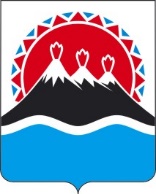 П О С Т А Н О В Л Е Н И ЕПРАВИТЕЛЬСТВАКАМЧАТСКОГО КРАЯг. Петропавловск-КамчатскийПРАВИТЕЛЬСТВО ПОСТАНОВЛЯЕТ:1. Внести в постановление Правительства Камчатского края от 27.07.2010 № 332-П «Об утверждении Стратегии социально-экономического развития Камчатского края до 2030 года» следующие изменения:1) в части 2 слова «Министерство экономического развития и торговли Камчатского края» заменить словами «Министерство экономического развития Камчатского края»;2) часть 4 раздела «Введение» дополнить пунктами 312, 313, 314, 315, 521 следующего содержания:«312) Указ Президента Российской Федерации от 07.05.2018 № 204 «О национальных целях и стратегических задачах развития Российской Федерации на период до 2024 года»;313) Указ Президента Российской Федерации от 21.07.2020 № 474 «О национальных целях развития Российской Федерации на период до 2030 года»;314) Указ Президента Российской Федерации от 04.02.2021 № 68 «Об оценке эффективности деятельности высших должностных лиц (руководителей высших исполнительных органов государственной власти) субъектов Российской Федерации и деятельности органов исполнительной власти субъектов Российской Федерации»;315) Указ Президента РФ от 08.11.2021 № 633 «Об утверждении Основ государственной политики в сфере стратегического планирования в Российской Федерации»;521) Единый план по достижению национальных целей развития Российской Федерации на период до 2024 года и на плановый период до 2030 года, утвержденный распоряжением Правительства Российской Федерации от 01.10.2021 № 2765-р»;»;3) таблицу 13, таблицу 15 приложения, приложение Б приложения изложить в редакции согласно приложению к настоящему постановлению.2. Настоящее постановление вступает в силу через 10 дней после дня его официального опубликования.Приложение постановлению Правительства Камчатского края от  [Дата регистрации] № [Номер документа]«Таблица 13Целевые значения показателей развитияКамчатского краяТаблица 15Критерии оценки реализации стратегии Приложение Бк Стратегии социально-экономическогоразвития Камчатского краядо 2030 годаПоказатели, характеризующие достижениестратегических целей, сформированных с учетомприоритетных направлений развития Камчатского края до 2030 года».[Дата регистрации]№[Номер документа]О внесении изменений в постановление Правительства Камчатского края от 27.07.2010 № 332-П «Об утверждении Стратегии социально-экономического развития Камчатского края до 2030 года»Председатель Правительства Камчатского края[горизонтальный штамп подписи 1]Е.А. Чекин№п/пПоказатель2015 (отчет)2020202520301234561.Инерционный сценарийИнерционный сценарийИнерционный сценарийИнерционный сценарийИнерционный сценарий2.ВРП на душу населения, тыс. руб.539,0672,0763,2919,03.Среднемесячная номинальная начисленная заработная плата, тыс. руб.57,460,065,871,74.Доходы консолидированного бюджета Камчатского края, млн руб.65 195,269 161,371 684,180 826,85.Доля налоговых и неналоговых доходов в консолидированном бюджете Камчатского края, %39,241,742,145,06.Инвестиции в основной капитал, млн руб.22 849,727 930,034 060,041 989,07.Инвестиции в основной капитал за счет всех источников финансирования, к 2015 году в сопоставимых ценах, %80,5128,5125,4117,48.Численность населения (среднегодовая), всего, тыс. чел.316,7310,5302,3300,09.Численность рабочей силы, тыс. чел.178,5173,1167,5166,310.Среднегодовая численность занятых в экономике, тыс. чел.182,7180,1175,3174,011.Уровень безработицы населения в трудоспособном возрасте, %4,55,25,15,012.Уровень зарегистрированной безработицы, %1,71,61,51,512345613.Доля населения с доходами ниже величины прожиточного минимума, %17,116,012,010,014.Энерго-сырьевой сценарийЭнерго-сырьевой сценарийЭнерго-сырьевой сценарийЭнерго-сырьевой сценарийЭнерго-сырьевой сценарий15.ВРП на душу населения, тыс. руб.539,0712,0872,61025,216.Среднемесячная номинальная начисленная заработная плата, тыс. руб.57,464,270,777,917.Доходы консолидированного бюджета Камчатского края, млн руб.65 195,272 013,374 640,184 159,918.Доля налоговых и неналоговых доходов в консолидированном бюджете Камчатского края, %39,243,145,246,019.Инвестиции в основной капитал, млн руб.22 849,839 343,046 088,049 629,020.Инвестиции в основной капитал за счет всех источников финансирования, к 2015 году в сопоставимых ценах, %80,5139,5157,6135,721.Численность населения (среднегодовая), всего, тыс. чел.316,7317,0319,1321,122.Численность рабочей силы, тыс. чел.178,5173,3174,5175,723.Среднегодовая численность занятых в экономике, тыс. чел.182,7183,9185,1186,324.Уровень безработицы населения в трудоспособном возрасте, %4,54,74,23,925.Уровень зарегистрированной безработицы, %1,71,61,41,126.Доля населения с доходами ниже величины прожиточного минимума, %17,115,410,010,027.Инновационно-кластерный сценарийИнновационно-кластерный сценарийИнновационно-кластерный сценарийИнновационно-кластерный сценарийИнновационно-кластерный сценарий28.ВРП на душу населения, тыс. руб.539,0801,5918,51105,529.Среднемесячная номинальная начисленная заработная плата, тыс. руб.57,485,098,0121,030.Доходы консолидированного бюджета Камчатского края, млн руб.65 195,277 173,080 322,490 826,012345631.Доля налоговых и неналоговых доходов в консолидированном бюджете Камчатского края, %39,246,048,253,532.Инвестиции в основной капитал, млн руб.22 849,841 197,052 243,057 396,033.Инвестиции в основной капитал за счет всех источников финансирования, к 2015 году в сопоставимых ценах, %80,5159,6173,8212,934.Численность населения (среднегодовая), всего, тыс. чел.316,7318,5323,3327,435.Численность рабочей силы, тыс. чел.178,5174,2179,0180,036.Среднегодовая численность занятых в экономике, тыс. чел.182,7183,5187,0190,037.Уровень безработицы населения в трудоспособном возрасте, %4,54,54,13,738.Уровень зарегистрированной безработицы, %1,71,51,20,939.Доля населения с доходами ниже величины прожиточного минимума, %17,115,09,09,040.Целевой (сбалансированный) сценарийЦелевой (сбалансированный) сценарийЦелевой (сбалансированный) сценарийЦелевой (сбалансированный) сценарийЦелевой (сбалансированный) сценарий41.ВРП на душу населения, тыс. руб.542,8766,11 073,71 526,142.Среднемесячная номинальная начисленная заработная плата, тыс. руб.57,474,0108,6151,943.Доходы консолидированного бюджета Камчатского края, млн руб.65 195,275 269,386 296,498 563,744.Доля налоговых и неналоговых доходов в консолидированном бюджете Камчатского края, %35,548,056,061,545.Инвестиции в основной капитал, млн руб.22 849,745 805,355 630,978 914,146.Инвестиции в основной капитал за счет всех источников финансирования, к 2015 году в сопоставимых ценах, %80,5151,2143,1154,047.Численность населения (среднегодовая), всего, тыс. чел.316,7317,8316,9321,512345648.Численность рабочей силы, тыс. чел.178,5174,2177,8181,549.Среднегодовая численность занятых в экономике, тыс. чел.170,1166,2170,3174,150.Уровень безработицы населения в трудоспособном возрасте, %4,74,44,14,051.Уровень зарегистрированной безработицы, %1,71,71,31,152.Доля населения с доходами ниже величины прожиточного минимума, %17,114,911,58,4№ п/пНаименование показателейед. изм.2013 год2015 год2019 год2020 год2025 год2030 год2030годк 2015году,%123456789101.Валовый региональный продукт, ВСЕГОмлн руб.133 364,0170 692,2212 597,2223 788,3284 786,2358 195,9209,82.в том числе:3.Сельское хозяйство, охота и лесное хозяйствомлн руб.4 487,25 562,07 527,18 016,510 700,213 938,8250,64.Рыболовство, рыбоводствомлн руб.16 588,129 251,041 196,542 302,247 182,352 592,8179,85.Добыча полезных ископаемыхмлн руб.4 210,08 352,013 380,315 189,328 809,462 172,57,4 раза6.Обрабатывающие производствамлн руб.13 052,518 652,023 441,424 917,333 129,844 301,6237,57.Производство и распределение электроэнергии, газа и водымлн руб.8 823,810 165,012 795,613 469,117 223,023 253,4228,88.Строительствомлн руб.6 321,55 572,06 497,46 839,49 022,711 776,7211,4123456789109.Оптовая и розничная торговля, ремонт автотранспортных средств, мотоциклов, бытовых изделий и предметов личного пользованиямлн руб.13 255,515 102,018 850,719 687,424 040,329 942,6198,310.Гостиницы и ресторанымлн руб.2 644,03 145,05 129,25 663,97 981,612 015,4382,011.Транспорт и связьмлн руб.11 117,011 507,015 857,617 391,923 147,432 622,6283,512.Финансовая деятельностьмлн руб.184,9226,0910,11 314,91 563,41 231,15,4 раза13.Операции с недвижимым имуществом, аренда и предоставление услугмлн руб.7 777,69 655,012 860,713 728,616 322,412 853,9133,114.Государственное управление и обеспечение военной безопасности; социальное страхованиемлн руб.23 549,626 503,023 321,623 695,128 171,922 185,383,715.Образованиемлн руб.7 468,99 096,09 548,19 787,811 637,09 164,2100,716.Здравоохранение и предоставление социальных услугмлн руб.11 364,314 251,016 159,516 317,919 400,925 062,3175,917.Предоставление прочихкоммунальных, социальных и персональных услугмлн руб.2 518,93 653,05 121,15 466,76 499,65 118,4140,118.ИФО ВРП%99,5101,7102,6102,0102,3102,1136,11234567891019.Среднегодовой ИФОВРП за периоды:2011-2015 г.;2016-2020 г.;2021-2025 г.;2026 - 2030 г.;2013-2030 г.%Х101,6Х101,8102,0102,2102,119.Среднегодовой ИФОВРП за периоды:2011-2015 г.;2016-2020 г.;2021-2025 г.;2026 - 2030 г.;2013-2030 г.20.ВРП на душу населениятыс. руб.416,5539,0671,6704,1881,91 095,3203,221.Доля сферы услуг в ВРП%59,954,650,750,548,741,922.Инвестиции в основной капиталмлн руб.32 708,222 849,829 319,733 731,043 963,057 396,0160,923.Доля инвестиций в ВРП%24,513,313,815,115,416,024.Доходыконсолидированногобюджетамлн руб.58 543,665 195,264 766,069 161,371 684,180 826,8141,025.Доля собственных доходов вконсолидированном бюджете края%35,039,240,244,246,148,5-26.Индекс производства продукции сельского хозяйства, охоты и лесного хозяйства% к предыдущему году110,193,3102,6103,2103,1102,4109,727.Лесистость территории Камчатского края%42,742,742,742,742,742,7100,01234567891028.Индекс производства продукции рыболовства, рыбоводства% к предыдущему году94,0100,099,099,599,7100,2100,229.Индекспромышленногопроизводства% к предыдущему году104,4103,4104,3104,0105,5107,9104,330.Индекс производства по виду деятельности - добыча полезных ископаемых% к предыдущему году140,3110,1112,6110,0113,5115,5104,931.Индекс производства по виду деятельности - обрабатывающие производства% к предыдущему году97,4103,8102,9103,0103,5103,599,732.Индекс производства по виду деятельности - производство и распределение электроэнергии, газа и воды% к предыдущему году99,595,9102,0102,0103,5104,5108,933.Оборот розничной торговли% к предыдущему году в сопоставимых ценах100,195,3101,7101,2102,0102,2107,234.Численность иностранных граждан, прибывших в регион по цели поездки туризмтыс. чел.11,415,117,023,042,071,06,2 раза1234567891035.Среднемесячнаяноминальная начисленная заработная плататыс. руб.48,657,470,074,096,0116,0в 2,2 раза36.Среднегодовая численность занятых в экономикетыс. чел.185,9182,7182,0183,5187,0190,0103,937.Численностьнаселения на конец годатыс. чел.319,9316,1313,0311,7317,4322,0101,938.Численностьнаселения сденежными доходами ниже прожиточного минимума в% ко всему населению% ко всему населению16,817,114,914,911,58,449,939.Фонд начисленнойзаработной платы всех работниковмлн руб.72 930,985 220,0105 504,0111 467,0145 733,7183 319,8215,1№Наименование целей, задач и показателей их достижения (целевых ориентиров)Единица измеренияОтчетный годОтчетный годСреднесрочная перспективаСреднесрочная перспективаСреднесрочная перспективаСреднесрочная перспективаДолгосрочная перспективаДолгосрочная перспективаДолгосрочная перспектива%№Наименование целей, задач и показателей их достижения (целевых ориентиров)Единица измерения2014201520162017201820192020202520302030 к 2015123456789101112131.Уровень и качество жизни населенияУровень и качество жизни населенияУровень и качество жизни населенияУровень и качество жизни населенияУровень и качество жизни населенияУровень и качество жизни населенияУровень и качество жизни населенияУровень и качество жизни населенияУровень и качество жизни населенияУровень и качество жизни населенияУровень и качество жизни населенияУровень и качество жизни населения2.Цель: Повышение благосостояния населенияЦель: Повышение благосостояния населенияЦель: Повышение благосостояния населенияЦель: Повышение благосостояния населенияЦель: Повышение благосостояния населенияЦель: Повышение благосостояния населенияЦель: Повышение благосостояния населенияЦель: Повышение благосостояния населенияЦель: Повышение благосостояния населенияЦель: Повышение благосостояния населенияЦель: Повышение благосостояния населенияЦель: Повышение благосостояния населения3.Задача: Создание условий для улучшения качества жизни населенияЗадача: Создание условий для улучшения качества жизни населенияЗадача: Создание условий для улучшения качества жизни населенияЗадача: Создание условий для улучшения качества жизни населенияЗадача: Создание условий для улучшения качества жизни населенияЗадача: Создание условий для улучшения качества жизни населенияЗадача: Создание условий для улучшения качества жизни населенияЗадача: Создание условий для улучшения качества жизни населенияЗадача: Создание условий для улучшения качества жизни населенияЗадача: Создание условий для улучшения качества жизни населенияЗадача: Создание условий для улучшения качества жизни населенияЗадача: Создание условий для улучшения качества жизни населения4.Численность постоянного населения (среднегодовая)тыс. чел.318,6316,7315,4315,1315,1313,9312,3316,9321,5101,55.Общий коэффициент рождаемостичисло родившихся на 1000 чел. населения13,213,112,911,910,810,510,413,213,099,2123456789101112136.Общий коэффициент смертностичисло умерших на 1000 чел. населения11,511,511,511,011,311,012,711,411,499,17.Доля населения, имеющего денежные доходы ниже величины прожиточного минимума, в общей численности населения Камчатского края%16,717,117,716,815,814,914,911,58,449,98.Уровень безработицы (по методологии МОТ)в% к занятым6,14,55,25,25,04,94,94,74,5100,09.Средняя обеспеченность жилыми помещениямим2 на чел.25,025,225,525,725,926,126,226,727,3108,310.Рыбохозяйственный комплексРыбохозяйственный комплексРыбохозяйственный комплексРыбохозяйственный комплексРыбохозяйственный комплексРыбохозяйственный комплексРыбохозяйственный комплексРыбохозяйственный комплексРыбохозяйственный комплексРыбохозяйственный комплексРыбохозяйственный комплексРыбохозяйственный комплекс11.Цель: Обеспечение устойчивого роста рыбохозяйственного комплекса как одного из основных факторов экономического роста региона и его интеграции в международное хозяйствоЦель: Обеспечение устойчивого роста рыбохозяйственного комплекса как одного из основных факторов экономического роста региона и его интеграции в международное хозяйствоЦель: Обеспечение устойчивого роста рыбохозяйственного комплекса как одного из основных факторов экономического роста региона и его интеграции в международное хозяйствоЦель: Обеспечение устойчивого роста рыбохозяйственного комплекса как одного из основных факторов экономического роста региона и его интеграции в международное хозяйствоЦель: Обеспечение устойчивого роста рыбохозяйственного комплекса как одного из основных факторов экономического роста региона и его интеграции в международное хозяйствоЦель: Обеспечение устойчивого роста рыбохозяйственного комплекса как одного из основных факторов экономического роста региона и его интеграции в международное хозяйствоЦель: Обеспечение устойчивого роста рыбохозяйственного комплекса как одного из основных факторов экономического роста региона и его интеграции в международное хозяйствоЦель: Обеспечение устойчивого роста рыбохозяйственного комплекса как одного из основных факторов экономического роста региона и его интеграции в международное хозяйствоЦель: Обеспечение устойчивого роста рыбохозяйственного комплекса как одного из основных факторов экономического роста региона и его интеграции в международное хозяйствоЦель: Обеспечение устойчивого роста рыбохозяйственного комплекса как одного из основных факторов экономического роста региона и его интеграции в международное хозяйствоЦель: Обеспечение устойчивого роста рыбохозяйственного комплекса как одного из основных факторов экономического роста региона и его интеграции в международное хозяйствоЦель: Обеспечение устойчивого роста рыбохозяйственного комплекса как одного из основных факторов экономического роста региона и его интеграции в международное хозяйство12.Вылов водных биологических ресурсовтыс. тонн895,5982,01 066,0959,0990,01 044,01 100,01 100,01 100,0112,013.Производство рыбы и продуктов рыбных переработанных и консервированныхтыс. тонн665,7716,8720,9676,0688,0708,0737,0742,5748,0104,41234567891011121314.Среднегодовая численность занятых в организациях рыбохозяйственного комплексатыс. чел.14,214,014,615,515,715,916,316,316,4117,515.Потребление рыбы и рыбопродуктов в среднем на потребителя (в пересчете на год)кг34,830,030,035,033,034,035,035,035,0116,716.Инвестиции в основной капиталмлн руб.2 194,63 100,32 279,02 490,02 660,02 830,02 900,02 980,03 010,097,117.Задача: Развитие прибрежного рыболовства, а также аква- и марикультуры в объемах, необходимых для восстановления, сохранения и наращивания ресурсной базы рыболовстваЗадача: Развитие прибрежного рыболовства, а также аква- и марикультуры в объемах, необходимых для восстановления, сохранения и наращивания ресурсной базы рыболовстваЗадача: Развитие прибрежного рыболовства, а также аква- и марикультуры в объемах, необходимых для восстановления, сохранения и наращивания ресурсной базы рыболовстваЗадача: Развитие прибрежного рыболовства, а также аква- и марикультуры в объемах, необходимых для восстановления, сохранения и наращивания ресурсной базы рыболовстваЗадача: Развитие прибрежного рыболовства, а также аква- и марикультуры в объемах, необходимых для восстановления, сохранения и наращивания ресурсной базы рыболовстваЗадача: Развитие прибрежного рыболовства, а также аква- и марикультуры в объемах, необходимых для восстановления, сохранения и наращивания ресурсной базы рыболовстваЗадача: Развитие прибрежного рыболовства, а также аква- и марикультуры в объемах, необходимых для восстановления, сохранения и наращивания ресурсной базы рыболовстваЗадача: Развитие прибрежного рыболовства, а также аква- и марикультуры в объемах, необходимых для восстановления, сохранения и наращивания ресурсной базы рыболовстваЗадача: Развитие прибрежного рыболовства, а также аква- и марикультуры в объемах, необходимых для восстановления, сохранения и наращивания ресурсной базы рыболовстваЗадача: Развитие прибрежного рыболовства, а также аква- и марикультуры в объемах, необходимых для восстановления, сохранения и наращивания ресурсной базы рыболовстваЗадача: Развитие прибрежного рыболовства, а также аква- и марикультуры в объемах, необходимых для восстановления, сохранения и наращивания ресурсной базы рыболовстваЗадача: Развитие прибрежного рыболовства, а также аква- и марикультуры в объемах, необходимых для восстановления, сохранения и наращивания ресурсной базы рыболовства18.Объем добычи лососей искусственного происхождениятонн192,0192,019.Выпуск молоди лососей, произведенной на лососевых рыбоводных заводах, в естественные водные объекты Камчатского краямлн шт.82,682,620.Количество вновь введенных в действие ЛРЗшт.2,012,021.Задача: Модернизация берегового рыбоперерабатывающего комплексаЗадача: Модернизация берегового рыбоперерабатывающего комплексаЗадача: Модернизация берегового рыбоперерабатывающего комплексаЗадача: Модернизация берегового рыбоперерабатывающего комплексаЗадача: Модернизация берегового рыбоперерабатывающего комплексаЗадача: Модернизация берегового рыбоперерабатывающего комплексаЗадача: Модернизация берегового рыбоперерабатывающего комплексаЗадача: Модернизация берегового рыбоперерабатывающего комплексаЗадача: Модернизация берегового рыбоперерабатывающего комплексаЗадача: Модернизация берегового рыбоперерабатывающего комплексаЗадача: Модернизация берегового рыбоперерабатывающего комплексаЗадача: Модернизация берегового рыбоперерабатывающего комплекса1234567891011121322.Объем товарной продукции глубокой степени переработкив % к объему произведенной продукции из водных биологических ресурсов6,98,77,07,48,08,28,38,69,0103,423.Задача: Обновление рыбопромыслового флота, развитие портовой инфраструктуры для комплексного обслуживания судов рыбопромыслового флотаЗадача: Обновление рыбопромыслового флота, развитие портовой инфраструктуры для комплексного обслуживания судов рыбопромыслового флотаЗадача: Обновление рыбопромыслового флота, развитие портовой инфраструктуры для комплексного обслуживания судов рыбопромыслового флотаЗадача: Обновление рыбопромыслового флота, развитие портовой инфраструктуры для комплексного обслуживания судов рыбопромыслового флотаЗадача: Обновление рыбопромыслового флота, развитие портовой инфраструктуры для комплексного обслуживания судов рыбопромыслового флотаЗадача: Обновление рыбопромыслового флота, развитие портовой инфраструктуры для комплексного обслуживания судов рыбопромыслового флотаЗадача: Обновление рыбопромыслового флота, развитие портовой инфраструктуры для комплексного обслуживания судов рыбопромыслового флотаЗадача: Обновление рыбопромыслового флота, развитие портовой инфраструктуры для комплексного обслуживания судов рыбопромыслового флотаЗадача: Обновление рыбопромыслового флота, развитие портовой инфраструктуры для комплексного обслуживания судов рыбопромыслового флотаЗадача: Обновление рыбопромыслового флота, развитие портовой инфраструктуры для комплексного обслуживания судов рыбопромыслового флотаЗадача: Обновление рыбопромыслового флота, развитие портовой инфраструктуры для комплексного обслуживания судов рыбопромыслового флотаЗадача: Обновление рыбопромыслового флота, развитие портовой инфраструктуры для комплексного обслуживания судов рыбопромыслового флота24.Коэффициент обновления основных фондов по виду деятельности «рыболовство»%16,913,113,814,014,214,514,714,915,0114,525.Минерально-сырьевой комплексМинерально-сырьевой комплексМинерально-сырьевой комплексМинерально-сырьевой комплексМинерально-сырьевой комплексМинерально-сырьевой комплексМинерально-сырьевой комплексМинерально-сырьевой комплексМинерально-сырьевой комплексМинерально-сырьевой комплексМинерально-сырьевой комплексМинерально-сырьевой комплекс26.Цель: Обеспечение ускоренного развития минерально-сырьевого комплекса как фактора энергетической безопасности, инфраструктурного развития и диверсификации экономики регионаЦель: Обеспечение ускоренного развития минерально-сырьевого комплекса как фактора энергетической безопасности, инфраструктурного развития и диверсификации экономики регионаЦель: Обеспечение ускоренного развития минерально-сырьевого комплекса как фактора энергетической безопасности, инфраструктурного развития и диверсификации экономики регионаЦель: Обеспечение ускоренного развития минерально-сырьевого комплекса как фактора энергетической безопасности, инфраструктурного развития и диверсификации экономики регионаЦель: Обеспечение ускоренного развития минерально-сырьевого комплекса как фактора энергетической безопасности, инфраструктурного развития и диверсификации экономики регионаЦель: Обеспечение ускоренного развития минерально-сырьевого комплекса как фактора энергетической безопасности, инфраструктурного развития и диверсификации экономики регионаЦель: Обеспечение ускоренного развития минерально-сырьевого комплекса как фактора энергетической безопасности, инфраструктурного развития и диверсификации экономики регионаЦель: Обеспечение ускоренного развития минерально-сырьевого комплекса как фактора энергетической безопасности, инфраструктурного развития и диверсификации экономики регионаЦель: Обеспечение ускоренного развития минерально-сырьевого комплекса как фактора энергетической безопасности, инфраструктурного развития и диверсификации экономики регионаЦель: Обеспечение ускоренного развития минерально-сырьевого комплекса как фактора энергетической безопасности, инфраструктурного развития и диверсификации экономики регионаЦель: Обеспечение ускоренного развития минерально-сырьевого комплекса как фактора энергетической безопасности, инфраструктурного развития и диверсификации экономики регионаЦель: Обеспечение ускоренного развития минерально-сырьевого комплекса как фактора энергетической безопасности, инфраструктурного развития и диверсификации экономики региона27.Задача: Повышение степени изученности минерально-сырьевой базы регионаЗадача: Повышение степени изученности минерально-сырьевой базы регионаЗадача: Повышение степени изученности минерально-сырьевой базы регионаЗадача: Повышение степени изученности минерально-сырьевой базы регионаЗадача: Повышение степени изученности минерально-сырьевой базы регионаЗадача: Повышение степени изученности минерально-сырьевой базы регионаЗадача: Повышение степени изученности минерально-сырьевой базы регионаЗадача: Повышение степени изученности минерально-сырьевой базы регионаЗадача: Повышение степени изученности минерально-сырьевой базы регионаЗадача: Повышение степени изученности минерально-сырьевой базы регионаЗадача: Повышение степени изученности минерально-сырьевой базы регионаЗадача: Повышение степени изученности минерально-сырьевой базы региона28.Количество разведанных на территории Камчатского края месторождений драгоценных металловшт.66,068,069,070,071,072,072,072,072,0105,929.Задача: Освоение разведанных месторожденийЗадача: Освоение разведанных месторожденийЗадача: Освоение разведанных месторожденийЗадача: Освоение разведанных месторожденийЗадача: Освоение разведанных месторожденийЗадача: Освоение разведанных месторожденийЗадача: Освоение разведанных месторожденийЗадача: Освоение разведанных месторожденийЗадача: Освоение разведанных месторожденийЗадача: Освоение разведанных месторожденийЗадача: Освоение разведанных месторожденийЗадача: Освоение разведанных месторождений1234567891011121330.Количество горнообогатительных комбинатов и горнодобывающих предприятий на территории Камчатского краяшт.3,05,05,05,06,07,07,09,011,0220,031.Объем добычи углятыс. тонн27,020,520,220,020,020,020,0100,0100,0487,832.Объем добычи золотатонн3,64,26,36,59,112,012,217,618,0428,633.Объем добычи платиныкг400,0315,0373,0400,0400,0400,0400,01 000,01 000,0317,534.Объем добычи газамлн. м3395,0401,0408,0420,0420,0420,0420,0420,0500,0124,71234567891011121335.Объем добычи кобальт- медно-никелевых рудтыс. тонн88,772,984,576,288,788,788,788,7100,035.погашено запасов никелятыс. тонн4,63,94,05,37,07,07,07,0152,236.Численность занятыхчел.3 150,03 150,03 800,04 250,04 750,05 250,05 750,05 750,05 750,0182,537.Поступления в бюджет Камчатского краямлн руб.1 401,52 315,22 925,33 434,93 434,93 850,04 158,34 622,45 384,6232,638.Топливно-энергетический комплексТопливно-энергетический комплексТопливно-энергетический комплексТопливно-энергетический комплексТопливно-энергетический комплексТопливно-энергетический комплексТопливно-энергетический комплексТопливно-энергетический комплексТопливно-энергетический комплексТопливно-энергетический комплексТопливно-энергетический комплексТопливно-энергетический комплекс39.Цель: Обеспечение высокой энергетической, экономической и экологической эффективности производства, транспортировки и распределения тепло- и электроэнергии для удовлетворения потребностей экономики и населения района в электрической энергии и теплоснабжении по доступным конкурентоспособным ценамЦель: Обеспечение высокой энергетической, экономической и экологической эффективности производства, транспортировки и распределения тепло- и электроэнергии для удовлетворения потребностей экономики и населения района в электрической энергии и теплоснабжении по доступным конкурентоспособным ценамЦель: Обеспечение высокой энергетической, экономической и экологической эффективности производства, транспортировки и распределения тепло- и электроэнергии для удовлетворения потребностей экономики и населения района в электрической энергии и теплоснабжении по доступным конкурентоспособным ценамЦель: Обеспечение высокой энергетической, экономической и экологической эффективности производства, транспортировки и распределения тепло- и электроэнергии для удовлетворения потребностей экономики и населения района в электрической энергии и теплоснабжении по доступным конкурентоспособным ценамЦель: Обеспечение высокой энергетической, экономической и экологической эффективности производства, транспортировки и распределения тепло- и электроэнергии для удовлетворения потребностей экономики и населения района в электрической энергии и теплоснабжении по доступным конкурентоспособным ценамЦель: Обеспечение высокой энергетической, экономической и экологической эффективности производства, транспортировки и распределения тепло- и электроэнергии для удовлетворения потребностей экономики и населения района в электрической энергии и теплоснабжении по доступным конкурентоспособным ценамЦель: Обеспечение высокой энергетической, экономической и экологической эффективности производства, транспортировки и распределения тепло- и электроэнергии для удовлетворения потребностей экономики и населения района в электрической энергии и теплоснабжении по доступным конкурентоспособным ценамЦель: Обеспечение высокой энергетической, экономической и экологической эффективности производства, транспортировки и распределения тепло- и электроэнергии для удовлетворения потребностей экономики и населения района в электрической энергии и теплоснабжении по доступным конкурентоспособным ценамЦель: Обеспечение высокой энергетической, экономической и экологической эффективности производства, транспортировки и распределения тепло- и электроэнергии для удовлетворения потребностей экономики и населения района в электрической энергии и теплоснабжении по доступным конкурентоспособным ценамЦель: Обеспечение высокой энергетической, экономической и экологической эффективности производства, транспортировки и распределения тепло- и электроэнергии для удовлетворения потребностей экономики и населения района в электрической энергии и теплоснабжении по доступным конкурентоспособным ценамЦель: Обеспечение высокой энергетической, экономической и экологической эффективности производства, транспортировки и распределения тепло- и электроэнергии для удовлетворения потребностей экономики и населения района в электрической энергии и теплоснабжении по доступным конкурентоспособным ценамЦель: Обеспечение высокой энергетической, экономической и экологической эффективности производства, транспортировки и распределения тепло- и электроэнергии для удовлетворения потребностей экономики и населения района в электрической энергии и теплоснабжении по доступным конкурентоспособным ценам40.Среднегодовая численность занятых в экономикечел.10 688,010 688,010 700,010 700,010 789,010 840,011 045,011 120,011 200,0104,791234567891011121341.Задача: вовлечение в топливно-энергетический баланс региона местных видов топлива с разведанных месторождений Камчатского краяЗадача: вовлечение в топливно-энергетический баланс региона местных видов топлива с разведанных месторождений Камчатского краяЗадача: вовлечение в топливно-энергетический баланс региона местных видов топлива с разведанных месторождений Камчатского краяЗадача: вовлечение в топливно-энергетический баланс региона местных видов топлива с разведанных месторождений Камчатского краяЗадача: вовлечение в топливно-энергетический баланс региона местных видов топлива с разведанных месторождений Камчатского краяЗадача: вовлечение в топливно-энергетический баланс региона местных видов топлива с разведанных месторождений Камчатского краяЗадача: вовлечение в топливно-энергетический баланс региона местных видов топлива с разведанных месторождений Камчатского краяЗадача: вовлечение в топливно-энергетический баланс региона местных видов топлива с разведанных месторождений Камчатского краяЗадача: вовлечение в топливно-энергетический баланс региона местных видов топлива с разведанных месторождений Камчатского краяЗадача: вовлечение в топливно-энергетический баланс региона местных видов топлива с разведанных месторождений Камчатского краяЗадача: вовлечение в топливно-энергетический баланс региона местных видов топлива с разведанных месторождений Камчатского краяЗадача: вовлечение в топливно-энергетический баланс региона местных видов топлива с разведанных месторождений Камчатского края42.Доля собственных первичных энергоресурсов, в общей структуре топливоснабжения региона%16,244,048,550,452,260,862,063,068,0154,543.Задача: Строительство и развитие генерирующих мощностей на основе ВИЭЗадача: Строительство и развитие генерирующих мощностей на основе ВИЭЗадача: Строительство и развитие генерирующих мощностей на основе ВИЭЗадача: Строительство и развитие генерирующих мощностей на основе ВИЭЗадача: Строительство и развитие генерирующих мощностей на основе ВИЭЗадача: Строительство и развитие генерирующих мощностей на основе ВИЭЗадача: Строительство и развитие генерирующих мощностей на основе ВИЭЗадача: Строительство и развитие генерирующих мощностей на основе ВИЭЗадача: Строительство и развитие генерирующих мощностей на основе ВИЭЗадача: Строительство и развитие генерирующих мощностей на основе ВИЭЗадача: Строительство и развитие генерирующих мощностей на основе ВИЭЗадача: Строительство и развитие генерирующих мощностей на основе ВИЭ44.Доля объема энергетических ресурсов, производимых с использованием возобновляемых источников энергии, в общем объеме вырабатываемой электроэнергии%29,429,530,130,831,535,735,750,055,0186,445.Задача: Развитие электросетевого комплексаЗадача: Развитие электросетевого комплексаЗадача: Развитие электросетевого комплексаЗадача: Развитие электросетевого комплексаЗадача: Развитие электросетевого комплексаЗадача: Развитие электросетевого комплексаЗадача: Развитие электросетевого комплексаЗадача: Развитие электросетевого комплексаЗадача: Развитие электросетевого комплексаЗадача: Развитие электросетевого комплексаЗадача: Развитие электросетевого комплексаЗадача: Развитие электросетевого комплекса46.Потери электроэнергии в электрических сетях, от отпуска электроэнергии в сеть%13,812,912,912,812,812,512,512,512,395,347.Задача: Повышение тепловой экономичности основного генерирующего оборудованияЗадача: Повышение тепловой экономичности основного генерирующего оборудованияЗадача: Повышение тепловой экономичности основного генерирующего оборудованияЗадача: Повышение тепловой экономичности основного генерирующего оборудованияЗадача: Повышение тепловой экономичности основного генерирующего оборудованияЗадача: Повышение тепловой экономичности основного генерирующего оборудованияЗадача: Повышение тепловой экономичности основного генерирующего оборудованияЗадача: Повышение тепловой экономичности основного генерирующего оборудованияЗадача: Повышение тепловой экономичности основного генерирующего оборудованияЗадача: Повышение тепловой экономичности основного генерирующего оборудованияЗадача: Повышение тепловой экономичности основного генерирующего оборудованияЗадача: Повышение тепловой экономичности основного генерирующего оборудования48.Удельный расход условного топлива на отпуск тепловой энергии с коллекторов на источниках с установленной мощностью 25 МВт и более (пропорциональный метод разделения топлива)кг/Гкал140,5140,1139,8139,5139,1138,5138,5138,4138,298,649.Задача: Повышение доступности энергетической инфраструктурыЗадача: Повышение доступности энергетической инфраструктурыЗадача: Повышение доступности энергетической инфраструктурыЗадача: Повышение доступности энергетической инфраструктурыЗадача: Повышение доступности энергетической инфраструктурыЗадача: Повышение доступности энергетической инфраструктурыЗадача: Повышение доступности энергетической инфраструктурыЗадача: Повышение доступности энергетической инфраструктурыЗадача: Повышение доступности энергетической инфраструктурыЗадача: Повышение доступности энергетической инфраструктурыЗадача: Повышение доступности энергетической инфраструктурыЗадача: Повышение доступности энергетической инфраструктуры1234567891011121350.Срок подключения к энергосетидней120,0120,0120,0110,0100,090,090,090,090,075,051.Количество этапов, необходимых для получения доступа к энергосетишт.6,06,05,05,04,04,04,04,04,066,752.Туристско-рекреационный комплексТуристско-рекреационный комплексТуристско-рекреационный комплексТуристско-рекреационный комплексТуристско-рекреационный комплексТуристско-рекреационный комплексТуристско-рекреационный комплексТуристско-рекреационный комплексТуристско-рекреационный комплексТуристско-рекреационный комплексТуристско-рекреационный комплексТуристско-рекреационный комплекс53.Цель: Создание конкурентоспособного туристско-рекреационного комплекса на основе кластерного подхода развития туристских территорий Камчатского края, отвечающего принципам полифункциональности и эффективностиЦель: Создание конкурентоспособного туристско-рекреационного комплекса на основе кластерного подхода развития туристских территорий Камчатского края, отвечающего принципам полифункциональности и эффективностиЦель: Создание конкурентоспособного туристско-рекреационного комплекса на основе кластерного подхода развития туристских территорий Камчатского края, отвечающего принципам полифункциональности и эффективностиЦель: Создание конкурентоспособного туристско-рекреационного комплекса на основе кластерного подхода развития туристских территорий Камчатского края, отвечающего принципам полифункциональности и эффективностиЦель: Создание конкурентоспособного туристско-рекреационного комплекса на основе кластерного подхода развития туристских территорий Камчатского края, отвечающего принципам полифункциональности и эффективностиЦель: Создание конкурентоспособного туристско-рекреационного комплекса на основе кластерного подхода развития туристских территорий Камчатского края, отвечающего принципам полифункциональности и эффективностиЦель: Создание конкурентоспособного туристско-рекреационного комплекса на основе кластерного подхода развития туристских территорий Камчатского края, отвечающего принципам полифункциональности и эффективностиЦель: Создание конкурентоспособного туристско-рекреационного комплекса на основе кластерного подхода развития туристских территорий Камчатского края, отвечающего принципам полифункциональности и эффективностиЦель: Создание конкурентоспособного туристско-рекреационного комплекса на основе кластерного подхода развития туристских территорий Камчатского края, отвечающего принципам полифункциональности и эффективностиЦель: Создание конкурентоспособного туристско-рекреационного комплекса на основе кластерного подхода развития туристских территорий Камчатского края, отвечающего принципам полифункциональности и эффективностиЦель: Создание конкурентоспособного туристско-рекреационного комплекса на основе кластерного подхода развития туристских территорий Камчатского края, отвечающего принципам полифункциональности и эффективностиЦель: Создание конкурентоспособного туристско-рекреационного комплекса на основе кластерного подхода развития туристских территорий Камчатского края, отвечающего принципам полифункциональности и эффективности1234567891011121354.Задача: Создание условий для системного развития секторов этно-экологического, познавательного, исторического, спортивно-оздоровительного, лечебно-оздоровительного, рыболовно-охотничьего, познавательного, детско-юношеского туризмаЗадача: Создание условий для системного развития секторов этно-экологического, познавательного, исторического, спортивно-оздоровительного, лечебно-оздоровительного, рыболовно-охотничьего, познавательного, детско-юношеского туризмаЗадача: Создание условий для системного развития секторов этно-экологического, познавательного, исторического, спортивно-оздоровительного, лечебно-оздоровительного, рыболовно-охотничьего, познавательного, детско-юношеского туризмаЗадача: Создание условий для системного развития секторов этно-экологического, познавательного, исторического, спортивно-оздоровительного, лечебно-оздоровительного, рыболовно-охотничьего, познавательного, детско-юношеского туризмаЗадача: Создание условий для системного развития секторов этно-экологического, познавательного, исторического, спортивно-оздоровительного, лечебно-оздоровительного, рыболовно-охотничьего, познавательного, детско-юношеского туризмаЗадача: Создание условий для системного развития секторов этно-экологического, познавательного, исторического, спортивно-оздоровительного, лечебно-оздоровительного, рыболовно-охотничьего, познавательного, детско-юношеского туризмаЗадача: Создание условий для системного развития секторов этно-экологического, познавательного, исторического, спортивно-оздоровительного, лечебно-оздоровительного, рыболовно-охотничьего, познавательного, детско-юношеского туризмаЗадача: Создание условий для системного развития секторов этно-экологического, познавательного, исторического, спортивно-оздоровительного, лечебно-оздоровительного, рыболовно-охотничьего, познавательного, детско-юношеского туризмаЗадача: Создание условий для системного развития секторов этно-экологического, познавательного, исторического, спортивно-оздоровительного, лечебно-оздоровительного, рыболовно-охотничьего, познавательного, детско-юношеского туризмаЗадача: Создание условий для системного развития секторов этно-экологического, познавательного, исторического, спортивно-оздоровительного, лечебно-оздоровительного, рыболовно-охотничьего, познавательного, детско-юношеского туризмаЗадача: Создание условий для системного развития секторов этно-экологического, познавательного, исторического, спортивно-оздоровительного, лечебно-оздоровительного, рыболовно-охотничьего, познавательного, детско-юношеского туризмаЗадача: Создание условий для системного развития секторов этно-экологического, познавательного, исторического, спортивно-оздоровительного, лечебно-оздоровительного, рыболовно-охотничьего, познавательного, детско-юношеского туризма55.Численность граждан Российской Федерации, размещенных в коллективных средствах размещениятыс. чел.78,8141,2148,2155,6163,4171,6700,0750,0800,0566,656.Численность иностранных граждан, размещенных в коллективных средствах размещениятыс. чел.4,99,09,510,010,511,057,461,565,6728,957.Задача: Оказание поддержки субъектам туристской индустрииЗадача: Оказание поддержки субъектам туристской индустрииЗадача: Оказание поддержки субъектам туристской индустрииЗадача: Оказание поддержки субъектам туристской индустрииЗадача: Оказание поддержки субъектам туристской индустрииЗадача: Оказание поддержки субъектам туристской индустрииЗадача: Оказание поддержки субъектам туристской индустрииЗадача: Оказание поддержки субъектам туристской индустрииЗадача: Оказание поддержки субъектам туристской индустрииЗадача: Оказание поддержки субъектам туристской индустрииЗадача: Оказание поддержки субъектам туристской индустрииЗадача: Оказание поддержки субъектам туристской индустрии58.Количество койко-мест в коллективных средствах размещениятыс. мест3,84,04,24,45,15,620,021,222,8570,059.Цель: Совершенствование нормативного правового регулирования в сфере туризма, направленного на содействие развитию системы обеспечения безопасности туристов, образования в сфере туризма, обеспечения и повышения качества туристских услуг и их доступности для всех слоев обществаЦель: Совершенствование нормативного правового регулирования в сфере туризма, направленного на содействие развитию системы обеспечения безопасности туристов, образования в сфере туризма, обеспечения и повышения качества туристских услуг и их доступности для всех слоев обществаЦель: Совершенствование нормативного правового регулирования в сфере туризма, направленного на содействие развитию системы обеспечения безопасности туристов, образования в сфере туризма, обеспечения и повышения качества туристских услуг и их доступности для всех слоев обществаЦель: Совершенствование нормативного правового регулирования в сфере туризма, направленного на содействие развитию системы обеспечения безопасности туристов, образования в сфере туризма, обеспечения и повышения качества туристских услуг и их доступности для всех слоев обществаЦель: Совершенствование нормативного правового регулирования в сфере туризма, направленного на содействие развитию системы обеспечения безопасности туристов, образования в сфере туризма, обеспечения и повышения качества туристских услуг и их доступности для всех слоев обществаЦель: Совершенствование нормативного правового регулирования в сфере туризма, направленного на содействие развитию системы обеспечения безопасности туристов, образования в сфере туризма, обеспечения и повышения качества туристских услуг и их доступности для всех слоев обществаЦель: Совершенствование нормативного правового регулирования в сфере туризма, направленного на содействие развитию системы обеспечения безопасности туристов, образования в сфере туризма, обеспечения и повышения качества туристских услуг и их доступности для всех слоев обществаЦель: Совершенствование нормативного правового регулирования в сфере туризма, направленного на содействие развитию системы обеспечения безопасности туристов, образования в сфере туризма, обеспечения и повышения качества туристских услуг и их доступности для всех слоев обществаЦель: Совершенствование нормативного правового регулирования в сфере туризма, направленного на содействие развитию системы обеспечения безопасности туристов, образования в сфере туризма, обеспечения и повышения качества туристских услуг и их доступности для всех слоев обществаЦель: Совершенствование нормативного правового регулирования в сфере туризма, направленного на содействие развитию системы обеспечения безопасности туристов, образования в сфере туризма, обеспечения и повышения качества туристских услуг и их доступности для всех слоев обществаЦель: Совершенствование нормативного правового регулирования в сфере туризма, направленного на содействие развитию системы обеспечения безопасности туристов, образования в сфере туризма, обеспечения и повышения качества туристских услуг и их доступности для всех слоев обществаЦель: Совершенствование нормативного правового регулирования в сфере туризма, направленного на содействие развитию системы обеспечения безопасности туристов, образования в сфере туризма, обеспечения и повышения качества туристских услуг и их доступности для всех слоев общества1234567891011121360.Задача: Совершенствование нормативно-правовой базы развития туризма и системы государственного регулирования туристской деятельностиЗадача: Совершенствование нормативно-правовой базы развития туризма и системы государственного регулирования туристской деятельностиЗадача: Совершенствование нормативно-правовой базы развития туризма и системы государственного регулирования туристской деятельностиЗадача: Совершенствование нормативно-правовой базы развития туризма и системы государственного регулирования туристской деятельностиЗадача: Совершенствование нормативно-правовой базы развития туризма и системы государственного регулирования туристской деятельностиЗадача: Совершенствование нормативно-правовой базы развития туризма и системы государственного регулирования туристской деятельностиЗадача: Совершенствование нормативно-правовой базы развития туризма и системы государственного регулирования туристской деятельностиЗадача: Совершенствование нормативно-правовой базы развития туризма и системы государственного регулирования туристской деятельностиЗадача: Совершенствование нормативно-правовой базы развития туризма и системы государственного регулирования туристской деятельностиЗадача: Совершенствование нормативно-правовой базы развития туризма и системы государственного регулирования туристской деятельностиЗадача: Совершенствование нормативно-правовой базы развития туризма и системы государственного регулирования туристской деятельностиЗадача: Совершенствование нормативно-правовой базы развития туризма и системы государственного регулирования туристской деятельности61.Объем платных туристских услуг, оказанных населениюмлн руб.850,5888,8930,6972,31 014,31 287,04 444,04 710,65 066,2570,062.Объем платных услуг гостиниц и аналогичных средств размещениямлн руб.405,8437,2462,6493,6533,6674,22 186,02 317,22 492,0570,063.Задача: Поддержка, и развитие туристских и экскурсионных маршрутов Камчатского краяЗадача: Поддержка, и развитие туристских и экскурсионных маршрутов Камчатского краяЗадача: Поддержка, и развитие туристских и экскурсионных маршрутов Камчатского краяЗадача: Поддержка, и развитие туристских и экскурсионных маршрутов Камчатского краяЗадача: Поддержка, и развитие туристских и экскурсионных маршрутов Камчатского краяЗадача: Поддержка, и развитие туристских и экскурсионных маршрутов Камчатского краяЗадача: Поддержка, и развитие туристских и экскурсионных маршрутов Камчатского краяЗадача: Поддержка, и развитие туристских и экскурсионных маршрутов Камчатского краяЗадача: Поддержка, и развитие туристских и экскурсионных маршрутов Камчатского краяЗадача: Поддержка, и развитие туристских и экскурсионных маршрутов Камчатского краяЗадача: Поддержка, и развитие туристских и экскурсионных маршрутов Камчатского краяЗадача: Поддержка, и развитие туристских и экскурсионных маршрутов Камчатского края64.Численность граждан, охваченных социальными турами, проведенными на территории Камчатского краятыс. чел.1,00,70,60,60,70,71,01,52,0307,765.Задача: Повышение квалификации персонала в сфере туризма и гостеприимстваЗадача: Повышение квалификации персонала в сфере туризма и гостеприимстваЗадача: Повышение квалификации персонала в сфере туризма и гостеприимстваЗадача: Повышение квалификации персонала в сфере туризма и гостеприимстваЗадача: Повышение квалификации персонала в сфере туризма и гостеприимстваЗадача: Повышение квалификации персонала в сфере туризма и гостеприимстваЗадача: Повышение квалификации персонала в сфере туризма и гостеприимстваЗадача: Повышение квалификации персонала в сфере туризма и гостеприимстваЗадача: Повышение квалификации персонала в сфере туризма и гостеприимстваЗадача: Повышение квалификации персонала в сфере туризма и гостеприимстваЗадача: Повышение квалификации персонала в сфере туризма и гостеприимстваЗадача: Повышение квалификации персонала в сфере туризма и гостеприимства66.Количество лиц, работающих в коллективных средствах размещениятыс. чел.0,91,01,21,51,82,35,05,35,7570,067.Количество лиц, работающих в туристских фирмахтыс. чел.0,30,30,30,30,30,41,41,41,5570,468.Цель: Продвижение туристско-рекреационного и инвестиционного потенциала, туристских продуктов Камчатского края; формирование позитивного имиджа и узнаваемости Камчатского края на внутреннем и международном туристском рынкеЦель: Продвижение туристско-рекреационного и инвестиционного потенциала, туристских продуктов Камчатского края; формирование позитивного имиджа и узнаваемости Камчатского края на внутреннем и международном туристском рынкеЦель: Продвижение туристско-рекреационного и инвестиционного потенциала, туристских продуктов Камчатского края; формирование позитивного имиджа и узнаваемости Камчатского края на внутреннем и международном туристском рынкеЦель: Продвижение туристско-рекреационного и инвестиционного потенциала, туристских продуктов Камчатского края; формирование позитивного имиджа и узнаваемости Камчатского края на внутреннем и международном туристском рынкеЦель: Продвижение туристско-рекреационного и инвестиционного потенциала, туристских продуктов Камчатского края; формирование позитивного имиджа и узнаваемости Камчатского края на внутреннем и международном туристском рынкеЦель: Продвижение туристско-рекреационного и инвестиционного потенциала, туристских продуктов Камчатского края; формирование позитивного имиджа и узнаваемости Камчатского края на внутреннем и международном туристском рынкеЦель: Продвижение туристско-рекреационного и инвестиционного потенциала, туристских продуктов Камчатского края; формирование позитивного имиджа и узнаваемости Камчатского края на внутреннем и международном туристском рынкеЦель: Продвижение туристско-рекреационного и инвестиционного потенциала, туристских продуктов Камчатского края; формирование позитивного имиджа и узнаваемости Камчатского края на внутреннем и международном туристском рынкеЦель: Продвижение туристско-рекреационного и инвестиционного потенциала, туристских продуктов Камчатского края; формирование позитивного имиджа и узнаваемости Камчатского края на внутреннем и международном туристском рынкеЦель: Продвижение туристско-рекреационного и инвестиционного потенциала, туристских продуктов Камчатского края; формирование позитивного имиджа и узнаваемости Камчатского края на внутреннем и международном туристском рынкеЦель: Продвижение туристско-рекреационного и инвестиционного потенциала, туристских продуктов Камчатского края; формирование позитивного имиджа и узнаваемости Камчатского края на внутреннем и международном туристском рынкеЦель: Продвижение туристско-рекреационного и инвестиционного потенциала, туристских продуктов Камчатского края; формирование позитивного имиджа и узнаваемости Камчатского края на внутреннем и международном туристском рынке69.Задача: Создание и развитие системы информационного обеспечения туризма и туристской деятельности в Камчатском краеЗадача: Создание и развитие системы информационного обеспечения туризма и туристской деятельности в Камчатском краеЗадача: Создание и развитие системы информационного обеспечения туризма и туристской деятельности в Камчатском краеЗадача: Создание и развитие системы информационного обеспечения туризма и туристской деятельности в Камчатском краеЗадача: Создание и развитие системы информационного обеспечения туризма и туристской деятельности в Камчатском краеЗадача: Создание и развитие системы информационного обеспечения туризма и туристской деятельности в Камчатском краеЗадача: Создание и развитие системы информационного обеспечения туризма и туристской деятельности в Камчатском краеЗадача: Создание и развитие системы информационного обеспечения туризма и туристской деятельности в Камчатском краеЗадача: Создание и развитие системы информационного обеспечения туризма и туристской деятельности в Камчатском краеЗадача: Создание и развитие системы информационного обеспечения туризма и туристской деятельности в Камчатском краеЗадача: Создание и развитие системы информационного обеспечения туризма и туристской деятельности в Камчатском краеЗадача: Создание и развитие системы информационного обеспечения туризма и туристской деятельности в Камчатском крае70.Количество обслуженных российских туристов, включая жителей Камчатского краятыс. чел.45,9169,4178,2187,1196,5206,3735,0785,0835,0492,91234567891011121371.Количество обслуженных иностранных туристовтыс. чел.11,714,116,617,518,319,367,471,575,6535,872.Агропромышленный комплексАгропромышленный комплексАгропромышленный комплексАгропромышленный комплексАгропромышленный комплексАгропромышленный комплексАгропромышленный комплексАгропромышленный комплексАгропромышленный комплексАгропромышленный комплексАгропромышленный комплексАгропромышленный комплекс73.Цель: Достижение уровня полной обеспеченности населения Камчатского края сельскохозяйственной продукцией собственного производстваЦель: Достижение уровня полной обеспеченности населения Камчатского края сельскохозяйственной продукцией собственного производстваЦель: Достижение уровня полной обеспеченности населения Камчатского края сельскохозяйственной продукцией собственного производстваЦель: Достижение уровня полной обеспеченности населения Камчатского края сельскохозяйственной продукцией собственного производстваЦель: Достижение уровня полной обеспеченности населения Камчатского края сельскохозяйственной продукцией собственного производстваЦель: Достижение уровня полной обеспеченности населения Камчатского края сельскохозяйственной продукцией собственного производстваЦель: Достижение уровня полной обеспеченности населения Камчатского края сельскохозяйственной продукцией собственного производстваЦель: Достижение уровня полной обеспеченности населения Камчатского края сельскохозяйственной продукцией собственного производстваЦель: Достижение уровня полной обеспеченности населения Камчатского края сельскохозяйственной продукцией собственного производстваЦель: Достижение уровня полной обеспеченности населения Камчатского края сельскохозяйственной продукцией собственного производстваЦель: Достижение уровня полной обеспеченности населения Камчатского края сельскохозяйственной продукцией собственного производстваЦель: Достижение уровня полной обеспеченности населения Камчатского края сельскохозяйственной продукцией собственного производства74.Объемы продукции сельского хозяйства Камчатского краямлн руб.8 105,57 840,97 869,88 052,98 202,78 309,28 433,88 602,58 774,5111,975.Среднегодовая численность занятых в сельскохозяйственном производствечел.4 880,05 020,05 065,05 090,05 125,05 100,05 176,05 280,05 385,0107,376.Задача: Модернизация сельскохозяйственного производстваЗадача: Модернизация сельскохозяйственного производстваЗадача: Модернизация сельскохозяйственного производстваЗадача: Модернизация сельскохозяйственного производстваЗадача: Модернизация сельскохозяйственного производстваЗадача: Модернизация сельскохозяйственного производстваЗадача: Модернизация сельскохозяйственного производстваЗадача: Модернизация сельскохозяйственного производстваЗадача: Модернизация сельскохозяйственного производстваЗадача: Модернизация сельскохозяйственного производстваЗадача: Модернизация сельскохозяйственного производстваЗадача: Модернизация сельскохозяйственного производства77.Объемы приобретения нового оборудования и специализированной техники предприятиями пищевой и перерабатывающей промышленностишт.21,022,030,030,035,040,045,046,048,0218,278.Задача: Развитие животноводства и повышение уровня его рентабельностиЗадача: Развитие животноводства и повышение уровня его рентабельностиЗадача: Развитие животноводства и повышение уровня его рентабельностиЗадача: Развитие животноводства и повышение уровня его рентабельностиЗадача: Развитие животноводства и повышение уровня его рентабельностиЗадача: Развитие животноводства и повышение уровня его рентабельностиЗадача: Развитие животноводства и повышение уровня его рентабельностиЗадача: Развитие животноводства и повышение уровня его рентабельностиЗадача: Развитие животноводства и повышение уровня его рентабельностиЗадача: Развитие животноводства и повышение уровня его рентабельностиЗадача: Развитие животноводства и повышение уровня его рентабельностиЗадача: Развитие животноводства и повышение уровня его рентабельности79.Производство скота и птицы на убой в хозяйствах всех категорий (в живом весе)тыс. тонн5,15,25,45,76,06,26,56,66,7128,980.Производство яйца в хозяйствах всех категориймлн. штук46,251,752,052,252,552,853,054,155,1106,61234567891011121381.Производство молока в хозяйствах всех категорийтыс. тонн17,618,021,623,024,025,326,527,027,6153,682.Задача: Развитие растениеводства и мелиорации земель сельскохозяйственного назначенияЗадача: Развитие растениеводства и мелиорации земель сельскохозяйственного назначенияЗадача: Развитие растениеводства и мелиорации земель сельскохозяйственного назначенияЗадача: Развитие растениеводства и мелиорации земель сельскохозяйственного назначенияЗадача: Развитие растениеводства и мелиорации земель сельскохозяйственного назначенияЗадача: Развитие растениеводства и мелиорации земель сельскохозяйственного назначенияЗадача: Развитие растениеводства и мелиорации земель сельскохозяйственного назначенияЗадача: Развитие растениеводства и мелиорации земель сельскохозяйственного назначенияЗадача: Развитие растениеводства и мелиорации земель сельскохозяйственного назначенияЗадача: Развитие растениеводства и мелиорации земель сельскохозяйственного назначенияЗадача: Развитие растениеводства и мелиорации земель сельскохозяйственного назначенияЗадача: Развитие растениеводства и мелиорации земель сельскохозяйственного назначения83.Производство картофелятыс. тонн47,642,943,043,543,844,044,245,146,0107,184.Производство овощейтыс. тонн18,216,916,016,516,616,716,817,117,5103,485.Урожайность сельскохозяйственных культур на землях реконструированных мелиоративных систем, в том числе:86.по картофелюц/га185,0190,0194,0197,0200,0205,0208,1210,2212,3111,787.по овощамц/га230,0238,0244,0246,0250,0254,0257,8260,4263,0110,588.по зеленой массе многолетних травц/га116,0115,0117,0118,0120,0123,0124,8126,1127,4110,789.Объемы производства тепличных овощейтыс. т/год1,51,61,71,92,02,12,12,22,2135,990.Площадь теплицга2,82,82,92,93,03,13,13,23,2114,691.Задача: Развитие пищевой и перерабатывающей промышленностиЗадача: Развитие пищевой и перерабатывающей промышленностиЗадача: Развитие пищевой и перерабатывающей промышленностиЗадача: Развитие пищевой и перерабатывающей промышленностиЗадача: Развитие пищевой и перерабатывающей промышленностиЗадача: Развитие пищевой и перерабатывающей промышленностиЗадача: Развитие пищевой и перерабатывающей промышленностиЗадача: Развитие пищевой и перерабатывающей промышленностиЗадача: Развитие пищевой и перерабатывающей промышленностиЗадача: Развитие пищевой и перерабатывающей промышленностиЗадача: Развитие пищевой и перерабатывающей промышленностиЗадача: Развитие пищевой и перерабатывающей промышленности92.Индекс производства пищевых продуктов, включая напитки (в сопоставимых ценах)%102,5103,0104,0103,5104,0104,5104,5105,5106,6103,51234567891011121393.Объемы продукции пищевой и перерабатывающей промышленности (без рыбоперерабатывающей промышленности)млн руб.3 800,03 737,43 886,94 022,94 183,94 267,64 331,64 374,94 418,7118,294.Количество предприятий пищевой и перерабатывающей промышленности (без рыбоперерабатывающих предприятий)ед.808080808080,081,082,083,010095.Производство хлебобулочных изделий диетических и обогащенных микронутриентамитонн340,0356,0280,0300,0350,0380,0400,0420,0450,012696.Лесное хозяйствоЛесное хозяйствоЛесное хозяйствоЛесное хозяйствоЛесное хозяйствоЛесное хозяйствоЛесное хозяйствоЛесное хозяйствоЛесное хозяйствоЛесное хозяйствоЛесное хозяйствоЛесное хозяйство97.Цель: Обеспечение эффективного и устойчивого управления лесами в Камчатском крае для обеспечения стабильного удовлетворения общественных потребностей в лесных ресурсахЦель: Обеспечение эффективного и устойчивого управления лесами в Камчатском крае для обеспечения стабильного удовлетворения общественных потребностей в лесных ресурсахЦель: Обеспечение эффективного и устойчивого управления лесами в Камчатском крае для обеспечения стабильного удовлетворения общественных потребностей в лесных ресурсахЦель: Обеспечение эффективного и устойчивого управления лесами в Камчатском крае для обеспечения стабильного удовлетворения общественных потребностей в лесных ресурсахЦель: Обеспечение эффективного и устойчивого управления лесами в Камчатском крае для обеспечения стабильного удовлетворения общественных потребностей в лесных ресурсахЦель: Обеспечение эффективного и устойчивого управления лесами в Камчатском крае для обеспечения стабильного удовлетворения общественных потребностей в лесных ресурсахЦель: Обеспечение эффективного и устойчивого управления лесами в Камчатском крае для обеспечения стабильного удовлетворения общественных потребностей в лесных ресурсахЦель: Обеспечение эффективного и устойчивого управления лесами в Камчатском крае для обеспечения стабильного удовлетворения общественных потребностей в лесных ресурсахЦель: Обеспечение эффективного и устойчивого управления лесами в Камчатском крае для обеспечения стабильного удовлетворения общественных потребностей в лесных ресурсахЦель: Обеспечение эффективного и устойчивого управления лесами в Камчатском крае для обеспечения стабильного удовлетворения общественных потребностей в лесных ресурсахЦель: Обеспечение эффективного и устойчивого управления лесами в Камчатском крае для обеспечения стабильного удовлетворения общественных потребностей в лесных ресурсахЦель: Обеспечение эффективного и устойчивого управления лесами в Камчатском крае для обеспечения стабильного удовлетворения общественных потребностей в лесных ресурсах98.Задача: Обеспечение баланса выбытия и восстановления лесов, повышение продуктивности и качества лесовЗадача: Обеспечение баланса выбытия и восстановления лесов, повышение продуктивности и качества лесовЗадача: Обеспечение баланса выбытия и восстановления лесов, повышение продуктивности и качества лесовЗадача: Обеспечение баланса выбытия и восстановления лесов, повышение продуктивности и качества лесовЗадача: Обеспечение баланса выбытия и восстановления лесов, повышение продуктивности и качества лесовЗадача: Обеспечение баланса выбытия и восстановления лесов, повышение продуктивности и качества лесовЗадача: Обеспечение баланса выбытия и восстановления лесов, повышение продуктивности и качества лесовЗадача: Обеспечение баланса выбытия и восстановления лесов, повышение продуктивности и качества лесовЗадача: Обеспечение баланса выбытия и восстановления лесов, повышение продуктивности и качества лесовЗадача: Обеспечение баланса выбытия и восстановления лесов, повышение продуктивности и качества лесовЗадача: Обеспечение баланса выбытия и восстановления лесов, повышение продуктивности и качества лесовЗадача: Обеспечение баланса выбытия и восстановления лесов, повышение продуктивности и качества лесов99.Лесистость территории Камчатского края%42,742,742,742,742,742,742,742,742,7100100.Задача: Создание эффективной системы профилактики, обнаружения и тушения лесных пожаров на территории Камчатского края и минимизация социально-экономического ущерба, наносимого лесными пожарамиЗадача: Создание эффективной системы профилактики, обнаружения и тушения лесных пожаров на территории Камчатского края и минимизация социально-экономического ущерба, наносимого лесными пожарамиЗадача: Создание эффективной системы профилактики, обнаружения и тушения лесных пожаров на территории Камчатского края и минимизация социально-экономического ущерба, наносимого лесными пожарамиЗадача: Создание эффективной системы профилактики, обнаружения и тушения лесных пожаров на территории Камчатского края и минимизация социально-экономического ущерба, наносимого лесными пожарамиЗадача: Создание эффективной системы профилактики, обнаружения и тушения лесных пожаров на территории Камчатского края и минимизация социально-экономического ущерба, наносимого лесными пожарамиЗадача: Создание эффективной системы профилактики, обнаружения и тушения лесных пожаров на территории Камчатского края и минимизация социально-экономического ущерба, наносимого лесными пожарамиЗадача: Создание эффективной системы профилактики, обнаружения и тушения лесных пожаров на территории Камчатского края и минимизация социально-экономического ущерба, наносимого лесными пожарамиЗадача: Создание эффективной системы профилактики, обнаружения и тушения лесных пожаров на территории Камчатского края и минимизация социально-экономического ущерба, наносимого лесными пожарамиЗадача: Создание эффективной системы профилактики, обнаружения и тушения лесных пожаров на территории Камчатского края и минимизация социально-экономического ущерба, наносимого лесными пожарамиЗадача: Создание эффективной системы профилактики, обнаружения и тушения лесных пожаров на территории Камчатского края и минимизация социально-экономического ущерба, наносимого лесными пожарамиЗадача: Создание эффективной системы профилактики, обнаружения и тушения лесных пожаров на территории Камчатского края и минимизация социально-экономического ущерба, наносимого лесными пожарамиЗадача: Создание эффективной системы профилактики, обнаружения и тушения лесных пожаров на территории Камчатского края и минимизация социально-экономического ущерба, наносимого лесными пожарами12345678910111213101Доля лесных пожаров, ликвидированных в течение первых суток с момента обнаружения, в общем количистве лесных пожаров.%80,047,036,637,438,239,039,843,046,298102.Доля крупных лесных пожаров в общем количистве лесных пожаров%6,723,022,722,021,420,720,119,618,882103.Задача: Создание эффективной системы профилактики, обнаружения и тушения лесных пожаров на территории Камчатского края и минимизация социально-экономического ущерба, наносимого лесными пожарамиЗадача: Создание эффективной системы профилактики, обнаружения и тушения лесных пожаров на территории Камчатского края и минимизация социально-экономического ущерба, наносимого лесными пожарамиЗадача: Создание эффективной системы профилактики, обнаружения и тушения лесных пожаров на территории Камчатского края и минимизация социально-экономического ущерба, наносимого лесными пожарамиЗадача: Создание эффективной системы профилактики, обнаружения и тушения лесных пожаров на территории Камчатского края и минимизация социально-экономического ущерба, наносимого лесными пожарамиЗадача: Создание эффективной системы профилактики, обнаружения и тушения лесных пожаров на территории Камчатского края и минимизация социально-экономического ущерба, наносимого лесными пожарамиЗадача: Создание эффективной системы профилактики, обнаружения и тушения лесных пожаров на территории Камчатского края и минимизация социально-экономического ущерба, наносимого лесными пожарамиЗадача: Создание эффективной системы профилактики, обнаружения и тушения лесных пожаров на территории Камчатского края и минимизация социально-экономического ущерба, наносимого лесными пожарамиЗадача: Создание эффективной системы профилактики, обнаружения и тушения лесных пожаров на территории Камчатского края и минимизация социально-экономического ущерба, наносимого лесными пожарамиЗадача: Создание эффективной системы профилактики, обнаружения и тушения лесных пожаров на территории Камчатского края и минимизация социально-экономического ущерба, наносимого лесными пожарамиЗадача: Создание эффективной системы профилактики, обнаружения и тушения лесных пожаров на территории Камчатского края и минимизация социально-экономического ущерба, наносимого лесными пожарамиЗадача: Создание эффективной системы профилактики, обнаружения и тушения лесных пожаров на территории Камчатского края и минимизация социально-экономического ущерба, наносимого лесными пожарамиЗадача: Создание эффективной системы профилактики, обнаружения и тушения лесных пожаров на территории Камчатского края и минимизация социально-экономического ущерба, наносимого лесными пожарами104. Объем платежей в бюджетную систему Российской Федерации от использования лесов, расположенных на землях лесного фонда, в расчете на 1 гектар земель лесного фондаруб./1 га1,01,11,11,11,11,11,11,11,1100105.Транспортная инфраструктураТранспортная инфраструктураТранспортная инфраструктураТранспортная инфраструктураТранспортная инфраструктураТранспортная инфраструктураТранспортная инфраструктураТранспортная инфраструктураТранспортная инфраструктураТранспортная инфраструктураТранспортная инфраструктураТранспортная инфраструктура106.Цель: развитие транспортного комплекса Камчатского края является интеграция в транспортно-логистическую систему ДФО и стран АТР и приведение транспортной инфраструктуры в соответствие с потребностями развития экономики и социальной сферы регионаЦель: развитие транспортного комплекса Камчатского края является интеграция в транспортно-логистическую систему ДФО и стран АТР и приведение транспортной инфраструктуры в соответствие с потребностями развития экономики и социальной сферы регионаЦель: развитие транспортного комплекса Камчатского края является интеграция в транспортно-логистическую систему ДФО и стран АТР и приведение транспортной инфраструктуры в соответствие с потребностями развития экономики и социальной сферы регионаЦель: развитие транспортного комплекса Камчатского края является интеграция в транспортно-логистическую систему ДФО и стран АТР и приведение транспортной инфраструктуры в соответствие с потребностями развития экономики и социальной сферы регионаЦель: развитие транспортного комплекса Камчатского края является интеграция в транспортно-логистическую систему ДФО и стран АТР и приведение транспортной инфраструктуры в соответствие с потребностями развития экономики и социальной сферы регионаЦель: развитие транспортного комплекса Камчатского края является интеграция в транспортно-логистическую систему ДФО и стран АТР и приведение транспортной инфраструктуры в соответствие с потребностями развития экономики и социальной сферы регионаЦель: развитие транспортного комплекса Камчатского края является интеграция в транспортно-логистическую систему ДФО и стран АТР и приведение транспортной инфраструктуры в соответствие с потребностями развития экономики и социальной сферы регионаЦель: развитие транспортного комплекса Камчатского края является интеграция в транспортно-логистическую систему ДФО и стран АТР и приведение транспортной инфраструктуры в соответствие с потребностями развития экономики и социальной сферы регионаЦель: развитие транспортного комплекса Камчатского края является интеграция в транспортно-логистическую систему ДФО и стран АТР и приведение транспортной инфраструктуры в соответствие с потребностями развития экономики и социальной сферы регионаЦель: развитие транспортного комплекса Камчатского края является интеграция в транспортно-логистическую систему ДФО и стран АТР и приведение транспортной инфраструктуры в соответствие с потребностями развития экономики и социальной сферы регионаЦель: развитие транспортного комплекса Камчатского края является интеграция в транспортно-логистическую систему ДФО и стран АТР и приведение транспортной инфраструктуры в соответствие с потребностями развития экономики и социальной сферы регионаЦель: развитие транспортного комплекса Камчатского края является интеграция в транспортно-логистическую систему ДФО и стран АТР и приведение транспортной инфраструктуры в соответствие с потребностями развития экономики и социальной сферы региона107.Среднегодовая численность занятых в экономикечел.13 949,015 025,016 002,016 979,017 956,018 933,019 500,020 085,020 688,0137,7108.Задача 1: Развитие дорожно-транспортной, портовой, аэропортовой инфраструктурыЗадача 1: Развитие дорожно-транспортной, портовой, аэропортовой инфраструктурыЗадача 1: Развитие дорожно-транспортной, портовой, аэропортовой инфраструктурыЗадача 1: Развитие дорожно-транспортной, портовой, аэропортовой инфраструктурыЗадача 1: Развитие дорожно-транспортной, портовой, аэропортовой инфраструктурыЗадача 1: Развитие дорожно-транспортной, портовой, аэропортовой инфраструктурыЗадача 1: Развитие дорожно-транспортной, портовой, аэропортовой инфраструктурыЗадача 1: Развитие дорожно-транспортной, портовой, аэропортовой инфраструктурыЗадача 1: Развитие дорожно-транспортной, портовой, аэропортовой инфраструктурыЗадача 1: Развитие дорожно-транспортной, портовой, аэропортовой инфраструктурыЗадача 1: Развитие дорожно-транспортной, портовой, аэропортовой инфраструктурыЗадача 1: Развитие дорожно-транспортной, портовой, аэропортовой инфраструктуры109.Задача 2: Обновление и наращивание грузового и грузопассажирского парка транспортных средствЗадача 2: Обновление и наращивание грузового и грузопассажирского парка транспортных средствЗадача 2: Обновление и наращивание грузового и грузопассажирского парка транспортных средствЗадача 2: Обновление и наращивание грузового и грузопассажирского парка транспортных средствЗадача 2: Обновление и наращивание грузового и грузопассажирского парка транспортных средствЗадача 2: Обновление и наращивание грузового и грузопассажирского парка транспортных средствЗадача 2: Обновление и наращивание грузового и грузопассажирского парка транспортных средствЗадача 2: Обновление и наращивание грузового и грузопассажирского парка транспортных средствЗадача 2: Обновление и наращивание грузового и грузопассажирского парка транспортных средствЗадача 2: Обновление и наращивание грузового и грузопассажирского парка транспортных средствЗадача 2: Обновление и наращивание грузового и грузопассажирского парка транспортных средствЗадача 2: Обновление и наращивание грузового и грузопассажирского парка транспортных средств110.Задача 3: Развитие транзитных транспортных узлов и терминалов на основных направлениях перевозок грузов и пассажиров, как внутренних, так и внешнихЗадача 3: Развитие транзитных транспортных узлов и терминалов на основных направлениях перевозок грузов и пассажиров, как внутренних, так и внешнихЗадача 3: Развитие транзитных транспортных узлов и терминалов на основных направлениях перевозок грузов и пассажиров, как внутренних, так и внешнихЗадача 3: Развитие транзитных транспортных узлов и терминалов на основных направлениях перевозок грузов и пассажиров, как внутренних, так и внешнихЗадача 3: Развитие транзитных транспортных узлов и терминалов на основных направлениях перевозок грузов и пассажиров, как внутренних, так и внешнихЗадача 3: Развитие транзитных транспортных узлов и терминалов на основных направлениях перевозок грузов и пассажиров, как внутренних, так и внешнихЗадача 3: Развитие транзитных транспортных узлов и терминалов на основных направлениях перевозок грузов и пассажиров, как внутренних, так и внешнихЗадача 3: Развитие транзитных транспортных узлов и терминалов на основных направлениях перевозок грузов и пассажиров, как внутренних, так и внешнихЗадача 3: Развитие транзитных транспортных узлов и терминалов на основных направлениях перевозок грузов и пассажиров, как внутренних, так и внешнихЗадача 3: Развитие транзитных транспортных узлов и терминалов на основных направлениях перевозок грузов и пассажиров, как внутренних, так и внешнихЗадача 3: Развитие транзитных транспортных узлов и терминалов на основных направлениях перевозок грузов и пассажиров, как внутренних, так и внешнихЗадача 3: Развитие транзитных транспортных узлов и терминалов на основных направлениях перевозок грузов и пассажиров, как внутренних, так и внешних12345678910111213111.Темп прироста ВРП транспортного комплекса%2,83,09,316,020,423,627,431,234,31143,3112.Темп роста пассажирооборота%98,5104,5105,1107,5108,7110,3111,4112,8114,1109,2113.Грузооборотмлн т-миль1 496,52 038,51 819,22 312,02 585,52 859,02 974,23 154,03 214,3157,7114. Прирост производственной мощности портовмлн т в год0,20,20,20,20,20115.Прирост протяженности автомобильных дорог общего пользования регионального/местного значениякм42,03/1,5813,68/1,608,69/6,1513,15/3,9340,83/066,53/3,9371,2/072,15/4,1274,17/3,170116.Темп прироста доли автомобильных дорог общего пользования регионального или межмуниципального значения соответствующих нормативным требованиям к транспортно-эксплуатационным показателям%31,032,534,037,042,047,049,052,055,0169117.СтроительствоСтроительствоСтроительствоСтроительствоСтроительствоСтроительствоСтроительствоСтроительствоСтроительствоСтроительствоСтроительствоСтроительство118.Цель: Повышение доступности жилья и качества жилищного обеспечения населения, в том числе, с учетом исполнения государственных обязательств по обеспечению жильем отдельных категорий гражданЦель: Повышение доступности жилья и качества жилищного обеспечения населения, в том числе, с учетом исполнения государственных обязательств по обеспечению жильем отдельных категорий гражданЦель: Повышение доступности жилья и качества жилищного обеспечения населения, в том числе, с учетом исполнения государственных обязательств по обеспечению жильем отдельных категорий гражданЦель: Повышение доступности жилья и качества жилищного обеспечения населения, в том числе, с учетом исполнения государственных обязательств по обеспечению жильем отдельных категорий гражданЦель: Повышение доступности жилья и качества жилищного обеспечения населения, в том числе, с учетом исполнения государственных обязательств по обеспечению жильем отдельных категорий гражданЦель: Повышение доступности жилья и качества жилищного обеспечения населения, в том числе, с учетом исполнения государственных обязательств по обеспечению жильем отдельных категорий гражданЦель: Повышение доступности жилья и качества жилищного обеспечения населения, в том числе, с учетом исполнения государственных обязательств по обеспечению жильем отдельных категорий гражданЦель: Повышение доступности жилья и качества жилищного обеспечения населения, в том числе, с учетом исполнения государственных обязательств по обеспечению жильем отдельных категорий гражданЦель: Повышение доступности жилья и качества жилищного обеспечения населения, в том числе, с учетом исполнения государственных обязательств по обеспечению жильем отдельных категорий гражданЦель: Повышение доступности жилья и качества жилищного обеспечения населения, в том числе, с учетом исполнения государственных обязательств по обеспечению жильем отдельных категорий гражданЦель: Повышение доступности жилья и качества жилищного обеспечения населения, в том числе, с учетом исполнения государственных обязательств по обеспечению жильем отдельных категорий гражданЦель: Повышение доступности жилья и качества жилищного обеспечения населения, в том числе, с учетом исполнения государственных обязательств по обеспечению жильем отдельных категорий граждан119.Среднегодовая численность занятых в экономикечел.1 265,014 909,015 654,016 437,017 259,018 122,019 100,022 000,025 000,0167,7120.Ввод в действие жилых домовтыс. м287,772,375,066,735,544,768,175,683,0114,812345678910111213121.Объем выполненных работ и услуг в отраслимлрд руб.16,417,122,824,125,326,427,435,045,5266,3122.Задача: Создание условий для осуществления массового строительства комфортного жилья эконом-классаЗадача: Создание условий для осуществления массового строительства комфортного жилья эконом-классаЗадача: Создание условий для осуществления массового строительства комфортного жилья эконом-классаЗадача: Создание условий для осуществления массового строительства комфортного жилья эконом-классаЗадача: Создание условий для осуществления массового строительства комфортного жилья эконом-классаЗадача: Создание условий для осуществления массового строительства комфортного жилья эконом-классаЗадача: Создание условий для осуществления массового строительства комфортного жилья эконом-классаЗадача: Создание условий для осуществления массового строительства комфортного жилья эконом-классаЗадача: Создание условий для осуществления массового строительства комфортного жилья эконом-классаЗадача: Создание условий для осуществления массового строительства комфортного жилья эконом-классаЗадача: Создание условий для осуществления массового строительства комфортного жилья эконом-классаЗадача: Создание условий для осуществления массового строительства комфортного жилья эконом-класса123.Снижение средней стоимости 1 м2 жилья на первичном рынке с учетом индекса-дефлятора на соответствующий год% к 20124,06,08,010,012,014,016,020,022,0366,7124.Количество разработанных комплектов проектной документации малоэтажных жилых домов с применением энергоэффективных и экологически чистых технологий и материаловед./год3,03,04,07,09,09,09,09,09,0300,0125.Задача: Повышение уровня и качества обеспеченности населения жильемЗадача: Повышение уровня и качества обеспеченности населения жильемЗадача: Повышение уровня и качества обеспеченности населения жильемЗадача: Повышение уровня и качества обеспеченности населения жильемЗадача: Повышение уровня и качества обеспеченности населения жильемЗадача: Повышение уровня и качества обеспеченности населения жильемЗадача: Повышение уровня и качества обеспеченности населения жильемЗадача: Повышение уровня и качества обеспеченности населения жильемЗадача: Повышение уровня и качества обеспеченности населения жильемЗадача: Повышение уровня и качества обеспеченности населения жильемЗадача: Повышение уровня и качества обеспеченности населения жильемЗадача: Повышение уровня и качества обеспеченности населения жильем126.Коэффициент доступности жилья (соотношение средней рыночной стоимости стандартной квартиры общей площадью 54 м2 и среднего годового совокупного денежного дохода семьи, состоящей из 3 человек)%2,62,62,72,72,72,72,72,42,283,712345678910111213127.Количество семей, улучшивших свои жилищные условия с помощью кредитов, предоставленных ОАО «Камчатское агентство по ипотечному жилищному кредитованию»ед./год56,058,069,070,072,074,076,098,098,0169,0128.Переселение граждан из аварийного жилищного фондачел./год193,0190,0430,0624,0752,0148,00,0129.СудоремонтСудоремонтСудоремонтСудоремонтСудоремонтСудоремонтСудоремонтСудоремонтСудоремонтСудоремонтСудоремонтСудоремонт130.Цель: обеспечение стабильного развития судоремонтной отрасли как фактора конкурентного преимущества рыбохозяйственного и транспортного комплексов регионаЦель: обеспечение стабильного развития судоремонтной отрасли как фактора конкурентного преимущества рыбохозяйственного и транспортного комплексов регионаЦель: обеспечение стабильного развития судоремонтной отрасли как фактора конкурентного преимущества рыбохозяйственного и транспортного комплексов регионаЦель: обеспечение стабильного развития судоремонтной отрасли как фактора конкурентного преимущества рыбохозяйственного и транспортного комплексов регионаЦель: обеспечение стабильного развития судоремонтной отрасли как фактора конкурентного преимущества рыбохозяйственного и транспортного комплексов регионаЦель: обеспечение стабильного развития судоремонтной отрасли как фактора конкурентного преимущества рыбохозяйственного и транспортного комплексов регионаЦель: обеспечение стабильного развития судоремонтной отрасли как фактора конкурентного преимущества рыбохозяйственного и транспортного комплексов регионаЦель: обеспечение стабильного развития судоремонтной отрасли как фактора конкурентного преимущества рыбохозяйственного и транспортного комплексов регионаЦель: обеспечение стабильного развития судоремонтной отрасли как фактора конкурентного преимущества рыбохозяйственного и транспортного комплексов регионаЦель: обеспечение стабильного развития судоремонтной отрасли как фактора конкурентного преимущества рыбохозяйственного и транспортного комплексов регионаЦель: обеспечение стабильного развития судоремонтной отрасли как фактора конкурентного преимущества рыбохозяйственного и транспортного комплексов регионаЦель: обеспечение стабильного развития судоремонтной отрасли как фактора конкурентного преимущества рыбохозяйственного и транспортного комплексов региона131.Объем выполненных работ и услугмлн руб.2 824,83 195,23 355,03 522,73 698,83 883,84 078,04 689,75 393,1168,8132.Среднесписочная численность работающихчел.1 075,01 798,01 870,01 945,02 022,02 103,02 187,02 450,02 743,0152,6133.Задача: Увеличение производственных мощностей судоремонтной отрасли за счет притока внебюджетных инвестиций в ее развитиеЗадача: Увеличение производственных мощностей судоремонтной отрасли за счет притока внебюджетных инвестиций в ее развитиеЗадача: Увеличение производственных мощностей судоремонтной отрасли за счет притока внебюджетных инвестиций в ее развитиеЗадача: Увеличение производственных мощностей судоремонтной отрасли за счет притока внебюджетных инвестиций в ее развитиеЗадача: Увеличение производственных мощностей судоремонтной отрасли за счет притока внебюджетных инвестиций в ее развитиеЗадача: Увеличение производственных мощностей судоремонтной отрасли за счет притока внебюджетных инвестиций в ее развитиеЗадача: Увеличение производственных мощностей судоремонтной отрасли за счет притока внебюджетных инвестиций в ее развитиеЗадача: Увеличение производственных мощностей судоремонтной отрасли за счет притока внебюджетных инвестиций в ее развитиеЗадача: Увеличение производственных мощностей судоремонтной отрасли за счет притока внебюджетных инвестиций в ее развитиеЗадача: Увеличение производственных мощностей судоремонтной отрасли за счет притока внебюджетных инвестиций в ее развитиеЗадача: Увеличение производственных мощностей судоремонтной отрасли за счет притока внебюджетных инвестиций в ее развитиеЗадача: Увеличение производственных мощностей судоремонтной отрасли за счет притока внебюджетных инвестиций в ее развитие134.Коэффициент обновления основных фондов%0,40,60,60,60,70,70,70,80,8133,3135.Коэффициент износа активной части основных производственных фондов%0,81,01,00,90,90,90,90,80,765,0136.Инвестиции в основной капиталмлн руб.24,71,01,33,33,33,33,33,31,5150,0137Доля инвестиций, привлекаемых из внебюджетных источников%46,0100,0100,0100,0100,0100,0100,0100,0100,0100,012345678910111213138.Задача: Кадровое обеспечение отрасли трудовыми ресурсами необходимой квалификацииЗадача: Кадровое обеспечение отрасли трудовыми ресурсами необходимой квалификацииЗадача: Кадровое обеспечение отрасли трудовыми ресурсами необходимой квалификацииЗадача: Кадровое обеспечение отрасли трудовыми ресурсами необходимой квалификацииЗадача: Кадровое обеспечение отрасли трудовыми ресурсами необходимой квалификацииЗадача: Кадровое обеспечение отрасли трудовыми ресурсами необходимой квалификацииЗадача: Кадровое обеспечение отрасли трудовыми ресурсами необходимой квалификацииЗадача: Кадровое обеспечение отрасли трудовыми ресурсами необходимой квалификацииЗадача: Кадровое обеспечение отрасли трудовыми ресурсами необходимой квалификацииЗадача: Кадровое обеспечение отрасли трудовыми ресурсами необходимой квалификацииЗадача: Кадровое обеспечение отрасли трудовыми ресурсами необходимой квалификацииЗадача: Кадровое обеспечение отрасли трудовыми ресурсами необходимой квалификации139.Обеспеченность трудовыми ресурсами%58,060,063,065,068,070,072,085,080,0133,3140. Образование Образование Образование Образование Образование Образование Образование Образование Образование Образование Образование Образование141.Цель: Создание в системе дошкольного, общего и дополнительного образования равных возможностей для современного качественного образования детей, как института социального развитияЦель: Создание в системе дошкольного, общего и дополнительного образования равных возможностей для современного качественного образования детей, как института социального развитияЦель: Создание в системе дошкольного, общего и дополнительного образования равных возможностей для современного качественного образования детей, как института социального развитияЦель: Создание в системе дошкольного, общего и дополнительного образования равных возможностей для современного качественного образования детей, как института социального развитияЦель: Создание в системе дошкольного, общего и дополнительного образования равных возможностей для современного качественного образования детей, как института социального развитияЦель: Создание в системе дошкольного, общего и дополнительного образования равных возможностей для современного качественного образования детей, как института социального развитияЦель: Создание в системе дошкольного, общего и дополнительного образования равных возможностей для современного качественного образования детей, как института социального развитияЦель: Создание в системе дошкольного, общего и дополнительного образования равных возможностей для современного качественного образования детей, как института социального развитияЦель: Создание в системе дошкольного, общего и дополнительного образования равных возможностей для современного качественного образования детей, как института социального развитияЦель: Создание в системе дошкольного, общего и дополнительного образования равных возможностей для современного качественного образования детей, как института социального развитияЦель: Создание в системе дошкольного, общего и дополнительного образования равных возможностей для современного качественного образования детей, как института социального развитияЦель: Создание в системе дошкольного, общего и дополнительного образования равных возможностей для современного качественного образования детей, как института социального развития142.Среднегодовая численность занятых в экономикечел.15 868,015 888,015 908,015 928,015 948,015 968,015 968,015 978,015 978,0100,6143.Задача: Обеспечение доступности дошкольного образования на основе комплексного развития сети дошкольных образовательных организаций, в том числе за счет развития негосударственного сектораЗадача: Обеспечение доступности дошкольного образования на основе комплексного развития сети дошкольных образовательных организаций, в том числе за счет развития негосударственного сектораЗадача: Обеспечение доступности дошкольного образования на основе комплексного развития сети дошкольных образовательных организаций, в том числе за счет развития негосударственного сектораЗадача: Обеспечение доступности дошкольного образования на основе комплексного развития сети дошкольных образовательных организаций, в том числе за счет развития негосударственного сектораЗадача: Обеспечение доступности дошкольного образования на основе комплексного развития сети дошкольных образовательных организаций, в том числе за счет развития негосударственного сектораЗадача: Обеспечение доступности дошкольного образования на основе комплексного развития сети дошкольных образовательных организаций, в том числе за счет развития негосударственного сектораЗадача: Обеспечение доступности дошкольного образования на основе комплексного развития сети дошкольных образовательных организаций, в том числе за счет развития негосударственного сектораЗадача: Обеспечение доступности дошкольного образования на основе комплексного развития сети дошкольных образовательных организаций, в том числе за счет развития негосударственного сектораЗадача: Обеспечение доступности дошкольного образования на основе комплексного развития сети дошкольных образовательных организаций, в том числе за счет развития негосударственного сектораЗадача: Обеспечение доступности дошкольного образования на основе комплексного развития сети дошкольных образовательных организаций, в том числе за счет развития негосударственного сектораЗадача: Обеспечение доступности дошкольного образования на основе комплексного развития сети дошкольных образовательных организаций, в том числе за счет развития негосударственного сектораЗадача: Обеспечение доступности дошкольного образования на основе комплексного развития сети дошкольных образовательных организаций, в том числе за счет развития негосударственного сектора144.Удельный вес детей, обеспеченных местами в муниципальных дошкольных образовательных организациях%78,085,087,090,095,0100,0100,0100,0100,0117,612345678910111213145Доступность дошкольного образования (отношение численности детей в возрасте от 3 до 7 лет, получающих дошкольное образование в текущем году, к сумме численности детей в возрасте от 3 до 7 лет, получающих дошкольное образование в текущем году, и численности детей в возрасте от 3 до 7 лет, находящихся в очереди на получение в текущем году дошкольного образования%100,0100,0100,0100,0100,0100,0100,0100,0100,0100146.Задача: Создание условий для повышения доступности и качества начального общего, основного общего и среднего общего образования Камчатского краяЗадача: Создание условий для повышения доступности и качества начального общего, основного общего и среднего общего образования Камчатского краяЗадача: Создание условий для повышения доступности и качества начального общего, основного общего и среднего общего образования Камчатского краяЗадача: Создание условий для повышения доступности и качества начального общего, основного общего и среднего общего образования Камчатского краяЗадача: Создание условий для повышения доступности и качества начального общего, основного общего и среднего общего образования Камчатского краяЗадача: Создание условий для повышения доступности и качества начального общего, основного общего и среднего общего образования Камчатского краяЗадача: Создание условий для повышения доступности и качества начального общего, основного общего и среднего общего образования Камчатского краяЗадача: Создание условий для повышения доступности и качества начального общего, основного общего и среднего общего образования Камчатского краяЗадача: Создание условий для повышения доступности и качества начального общего, основного общего и среднего общего образования Камчатского краяЗадача: Создание условий для повышения доступности и качества начального общего, основного общего и среднего общего образования Камчатского краяЗадача: Создание условий для повышения доступности и качества начального общего, основного общего и среднего общего образования Камчатского краяЗадача: Создание условий для повышения доступности и качества начального общего, основного общего и среднего общего образования Камчатского края147.Удельный вес численности обучающихся государственных (муниципальных) общеобразовательных организаций, которым предоставлена возможность обучаться в соответствии с основными современными требованиями, в общей численности обучающихся%70,075,080,090,090,0100,0100,0100,0100,0133,3148.Задача: развитие системы поддержки одаренных детей, создание условий для организации и проведения всероссийских и международных олимпиад, интеллектуальных и творческих конкурсов, физкультурных мероприятий для школьников, направленных на выявление и развитие у обучающихся интеллектуальных и творческих способностейЗадача: развитие системы поддержки одаренных детей, создание условий для организации и проведения всероссийских и международных олимпиад, интеллектуальных и творческих конкурсов, физкультурных мероприятий для школьников, направленных на выявление и развитие у обучающихся интеллектуальных и творческих способностейЗадача: развитие системы поддержки одаренных детей, создание условий для организации и проведения всероссийских и международных олимпиад, интеллектуальных и творческих конкурсов, физкультурных мероприятий для школьников, направленных на выявление и развитие у обучающихся интеллектуальных и творческих способностейЗадача: развитие системы поддержки одаренных детей, создание условий для организации и проведения всероссийских и международных олимпиад, интеллектуальных и творческих конкурсов, физкультурных мероприятий для школьников, направленных на выявление и развитие у обучающихся интеллектуальных и творческих способностейЗадача: развитие системы поддержки одаренных детей, создание условий для организации и проведения всероссийских и международных олимпиад, интеллектуальных и творческих конкурсов, физкультурных мероприятий для школьников, направленных на выявление и развитие у обучающихся интеллектуальных и творческих способностейЗадача: развитие системы поддержки одаренных детей, создание условий для организации и проведения всероссийских и международных олимпиад, интеллектуальных и творческих конкурсов, физкультурных мероприятий для школьников, направленных на выявление и развитие у обучающихся интеллектуальных и творческих способностейЗадача: развитие системы поддержки одаренных детей, создание условий для организации и проведения всероссийских и международных олимпиад, интеллектуальных и творческих конкурсов, физкультурных мероприятий для школьников, направленных на выявление и развитие у обучающихся интеллектуальных и творческих способностейЗадача: развитие системы поддержки одаренных детей, создание условий для организации и проведения всероссийских и международных олимпиад, интеллектуальных и творческих конкурсов, физкультурных мероприятий для школьников, направленных на выявление и развитие у обучающихся интеллектуальных и творческих способностейЗадача: развитие системы поддержки одаренных детей, создание условий для организации и проведения всероссийских и международных олимпиад, интеллектуальных и творческих конкурсов, физкультурных мероприятий для школьников, направленных на выявление и развитие у обучающихся интеллектуальных и творческих способностейЗадача: развитие системы поддержки одаренных детей, создание условий для организации и проведения всероссийских и международных олимпиад, интеллектуальных и творческих конкурсов, физкультурных мероприятий для школьников, направленных на выявление и развитие у обучающихся интеллектуальных и творческих способностейЗадача: развитие системы поддержки одаренных детей, создание условий для организации и проведения всероссийских и международных олимпиад, интеллектуальных и творческих конкурсов, физкультурных мероприятий для школьников, направленных на выявление и развитие у обучающихся интеллектуальных и творческих способностейЗадача: развитие системы поддержки одаренных детей, создание условий для организации и проведения всероссийских и международных олимпиад, интеллектуальных и творческих конкурсов, физкультурных мероприятий для школьников, направленных на выявление и развитие у обучающихся интеллектуальных и творческих способностей12345678910111213149.Удельный вес численности обучающихся по программам начального, основного общего и среднего общего образования, участвующих в олимпиадах и конкурсах различного уровня, в общей численности обучающихся по программам начального, основного общего и среднего общего образования%56,359,060,060,060,060,360,360,460,4102,4150.Задача: Развитие инновационного содержания общего образования с целью повышения качества подготовки выпускников школ к успешной сдаче ЕГЭ путем оснащения образовательных учреждений учебно-методическими комплексами естественно-научного и технического направления с использованием современных технологий организации учебного процессаЗадача: Развитие инновационного содержания общего образования с целью повышения качества подготовки выпускников школ к успешной сдаче ЕГЭ путем оснащения образовательных учреждений учебно-методическими комплексами естественно-научного и технического направления с использованием современных технологий организации учебного процессаЗадача: Развитие инновационного содержания общего образования с целью повышения качества подготовки выпускников школ к успешной сдаче ЕГЭ путем оснащения образовательных учреждений учебно-методическими комплексами естественно-научного и технического направления с использованием современных технологий организации учебного процессаЗадача: Развитие инновационного содержания общего образования с целью повышения качества подготовки выпускников школ к успешной сдаче ЕГЭ путем оснащения образовательных учреждений учебно-методическими комплексами естественно-научного и технического направления с использованием современных технологий организации учебного процессаЗадача: Развитие инновационного содержания общего образования с целью повышения качества подготовки выпускников школ к успешной сдаче ЕГЭ путем оснащения образовательных учреждений учебно-методическими комплексами естественно-научного и технического направления с использованием современных технологий организации учебного процессаЗадача: Развитие инновационного содержания общего образования с целью повышения качества подготовки выпускников школ к успешной сдаче ЕГЭ путем оснащения образовательных учреждений учебно-методическими комплексами естественно-научного и технического направления с использованием современных технологий организации учебного процессаЗадача: Развитие инновационного содержания общего образования с целью повышения качества подготовки выпускников школ к успешной сдаче ЕГЭ путем оснащения образовательных учреждений учебно-методическими комплексами естественно-научного и технического направления с использованием современных технологий организации учебного процессаЗадача: Развитие инновационного содержания общего образования с целью повышения качества подготовки выпускников школ к успешной сдаче ЕГЭ путем оснащения образовательных учреждений учебно-методическими комплексами естественно-научного и технического направления с использованием современных технологий организации учебного процессаЗадача: Развитие инновационного содержания общего образования с целью повышения качества подготовки выпускников школ к успешной сдаче ЕГЭ путем оснащения образовательных учреждений учебно-методическими комплексами естественно-научного и технического направления с использованием современных технологий организации учебного процессаЗадача: Развитие инновационного содержания общего образования с целью повышения качества подготовки выпускников школ к успешной сдаче ЕГЭ путем оснащения образовательных учреждений учебно-методическими комплексами естественно-научного и технического направления с использованием современных технологий организации учебного процессаЗадача: Развитие инновационного содержания общего образования с целью повышения качества подготовки выпускников школ к успешной сдаче ЕГЭ путем оснащения образовательных учреждений учебно-методическими комплексами естественно-научного и технического направления с использованием современных технологий организации учебного процессаЗадача: Развитие инновационного содержания общего образования с целью повышения качества подготовки выпускников школ к успешной сдаче ЕГЭ путем оснащения образовательных учреждений учебно-методическими комплексами естественно-научного и технического направления с использованием современных технологий организации учебного процесса151.Удельный вес успешно сдавших ЕГЭ%97,895,095,095,095,095,095,095,095,0100152.Задача: Развитие системы дополнительного образования, отдыха, оздоровления и занятости детей и подростковЗадача: Развитие системы дополнительного образования, отдыха, оздоровления и занятости детей и подростковЗадача: Развитие системы дополнительного образования, отдыха, оздоровления и занятости детей и подростковЗадача: Развитие системы дополнительного образования, отдыха, оздоровления и занятости детей и подростковЗадача: Развитие системы дополнительного образования, отдыха, оздоровления и занятости детей и подростковЗадача: Развитие системы дополнительного образования, отдыха, оздоровления и занятости детей и подростковЗадача: Развитие системы дополнительного образования, отдыха, оздоровления и занятости детей и подростковЗадача: Развитие системы дополнительного образования, отдыха, оздоровления и занятости детей и подростковЗадача: Развитие системы дополнительного образования, отдыха, оздоровления и занятости детей и подростковЗадача: Развитие системы дополнительного образования, отдыха, оздоровления и занятости детей и подростковЗадача: Развитие системы дополнительного образования, отдыха, оздоровления и занятости детей и подростковЗадача: Развитие системы дополнительного образования, отдыха, оздоровления и занятости детей и подростков153.Удельный вес численности детей, занимающихся в организациях дополнительного образования технической и естественнонаучной направленности, в общей численности детей от 5 до 18 лет%4,710,010,410,812,015,015,015,015,0150154.Цель 2. Кадровое обеспечение экономики Камчатского краяЦель 2. Кадровое обеспечение экономики Камчатского краяЦель 2. Кадровое обеспечение экономики Камчатского краяЦель 2. Кадровое обеспечение экономики Камчатского краяЦель 2. Кадровое обеспечение экономики Камчатского краяЦель 2. Кадровое обеспечение экономики Камчатского краяЦель 2. Кадровое обеспечение экономики Камчатского краяЦель 2. Кадровое обеспечение экономики Камчатского краяЦель 2. Кадровое обеспечение экономики Камчатского краяЦель 2. Кадровое обеспечение экономики Камчатского краяЦель 2. Кадровое обеспечение экономики Камчатского краяЦель 2. Кадровое обеспечение экономики Камчатского края155.Задача: Удовлетворение потребности в квалифицированных кадрах в соответствии с социальными и экономическими задачами развития Камчатского краяЗадача: Удовлетворение потребности в квалифицированных кадрах в соответствии с социальными и экономическими задачами развития Камчатского краяЗадача: Удовлетворение потребности в квалифицированных кадрах в соответствии с социальными и экономическими задачами развития Камчатского краяЗадача: Удовлетворение потребности в квалифицированных кадрах в соответствии с социальными и экономическими задачами развития Камчатского краяЗадача: Удовлетворение потребности в квалифицированных кадрах в соответствии с социальными и экономическими задачами развития Камчатского краяЗадача: Удовлетворение потребности в квалифицированных кадрах в соответствии с социальными и экономическими задачами развития Камчатского краяЗадача: Удовлетворение потребности в квалифицированных кадрах в соответствии с социальными и экономическими задачами развития Камчатского краяЗадача: Удовлетворение потребности в квалифицированных кадрах в соответствии с социальными и экономическими задачами развития Камчатского краяЗадача: Удовлетворение потребности в квалифицированных кадрах в соответствии с социальными и экономическими задачами развития Камчатского краяЗадача: Удовлетворение потребности в квалифицированных кадрах в соответствии с социальными и экономическими задачами развития Камчатского краяЗадача: Удовлетворение потребности в квалифицированных кадрах в соответствии с социальными и экономическими задачами развития Камчатского краяЗадача: Удовлетворение потребности в квалифицированных кадрах в соответствии с социальными и экономическими задачами развития Камчатского края12345678910111213156.Удельный вес численности выпускников, трудоустроившихся в течение календарного года, следующего за годом выпуска, в общей численности выпускников образовательных организаций, обучающихся по основным образовательным программам среднего профессионального образования%50,551,051,552,052,553,053,553,554,0105,9157.Доля профессиональных образовательных организаций, в которых осуществляется подготовка кадров по 50 наиболее перспективным и востребованным на рынке труда профессиям и специальностям, требующим среднего профессионального образования, в общем количестве профессиональных образовательных организаций%20,036,045,050,050,050,050,0012345678910111213158.Доля основных профессиональных образовательных программ, основных программ профессионального обучения и (или) дополнительных профессиональных программ, реализуемых организациями, осуществляющими образовательную деятельность, прошедших профессионально-общественную аккредитацию%0,00,00,03,06,08,010,012,014,000,00159. Доля профессиональных образовательных организаций и образовательных организаций высшего образования, в которых обеспечены условия для получения среднего профессионального и высшего образования инвалидами и лицами с ограниченными возможностями здоровья, в том числе с использованием дистанционных образовательных технологий, в общем количестве таких организаций%18,718,725,025,031,031,00,012345678910111213160.Увеличение доли занятого населения в возрасте от 25 до 65 лет, прошедшего повышение квалификации и (или) профессиональную подготовку, в общей численности занятого в экономике населения указанной возрастной группы%37,037,037,037,037,037,037,037,037,0100161.Производительность труда%102,4101,4105,1102,9101,8102,4101,8102,6102,9101,5162.ЗдравоохранениеЗдравоохранениеЗдравоохранениеЗдравоохранениеЗдравоохранениеЗдравоохранениеЗдравоохранениеЗдравоохранениеЗдравоохранениеЗдравоохранениеЗдравоохранениеЗдравоохранение163.Цель: Приведение мощности и структуры сети краевых государственных учреждений здравоохранения в соответствие с потребностями населения в медицинской помощиЦель: Приведение мощности и структуры сети краевых государственных учреждений здравоохранения в соответствие с потребностями населения в медицинской помощиЦель: Приведение мощности и структуры сети краевых государственных учреждений здравоохранения в соответствие с потребностями населения в медицинской помощиЦель: Приведение мощности и структуры сети краевых государственных учреждений здравоохранения в соответствие с потребностями населения в медицинской помощиЦель: Приведение мощности и структуры сети краевых государственных учреждений здравоохранения в соответствие с потребностями населения в медицинской помощиЦель: Приведение мощности и структуры сети краевых государственных учреждений здравоохранения в соответствие с потребностями населения в медицинской помощиЦель: Приведение мощности и структуры сети краевых государственных учреждений здравоохранения в соответствие с потребностями населения в медицинской помощиЦель: Приведение мощности и структуры сети краевых государственных учреждений здравоохранения в соответствие с потребностями населения в медицинской помощиЦель: Приведение мощности и структуры сети краевых государственных учреждений здравоохранения в соответствие с потребностями населения в медицинской помощиЦель: Приведение мощности и структуры сети краевых государственных учреждений здравоохранения в соответствие с потребностями населения в медицинской помощиЦель: Приведение мощности и структуры сети краевых государственных учреждений здравоохранения в соответствие с потребностями населения в медицинской помощиЦель: Приведение мощности и структуры сети краевых государственных учреждений здравоохранения в соответствие с потребностями населения в медицинской помощи164.Среднегодовая численность занятых в экономикечел.12 725,012 773,012 821,012 869,012 917,012 965,012 970,012 970,012 970,0101,5165.Задача: Улучшение материально-технической базы учреждений здравоохранения, в том числе оптимизация и улучшение материально-технической базы учреждений здравоохранения в сельской местностиЗадача: Улучшение материально-технической базы учреждений здравоохранения, в том числе оптимизация и улучшение материально-технической базы учреждений здравоохранения в сельской местностиЗадача: Улучшение материально-технической базы учреждений здравоохранения, в том числе оптимизация и улучшение материально-технической базы учреждений здравоохранения в сельской местностиЗадача: Улучшение материально-технической базы учреждений здравоохранения, в том числе оптимизация и улучшение материально-технической базы учреждений здравоохранения в сельской местностиЗадача: Улучшение материально-технической базы учреждений здравоохранения, в том числе оптимизация и улучшение материально-технической базы учреждений здравоохранения в сельской местностиЗадача: Улучшение материально-технической базы учреждений здравоохранения, в том числе оптимизация и улучшение материально-технической базы учреждений здравоохранения в сельской местностиЗадача: Улучшение материально-технической базы учреждений здравоохранения, в том числе оптимизация и улучшение материально-технической базы учреждений здравоохранения в сельской местностиЗадача: Улучшение материально-технической базы учреждений здравоохранения, в том числе оптимизация и улучшение материально-технической базы учреждений здравоохранения в сельской местностиЗадача: Улучшение материально-технической базы учреждений здравоохранения, в том числе оптимизация и улучшение материально-технической базы учреждений здравоохранения в сельской местностиЗадача: Улучшение материально-технической базы учреждений здравоохранения, в том числе оптимизация и улучшение материально-технической базы учреждений здравоохранения в сельской местностиЗадача: Улучшение материально-технической базы учреждений здравоохранения, в том числе оптимизация и улучшение материально-технической базы учреждений здравоохранения в сельской местностиЗадача: Улучшение материально-технической базы учреждений здравоохранения, в том числе оптимизация и улучшение материально-технической базы учреждений здравоохранения в сельской местности166.Оснащение оборудованием в соответствии с утвержденными порядками оснащения%70,075,080,085,090,0100,0100,0100,0100,0133,3167.Задача: Строительство и реконструкция сети медицинских учрежденийЗадача: Строительство и реконструкция сети медицинских учрежденийЗадача: Строительство и реконструкция сети медицинских учрежденийЗадача: Строительство и реконструкция сети медицинских учрежденийЗадача: Строительство и реконструкция сети медицинских учрежденийЗадача: Строительство и реконструкция сети медицинских учрежденийЗадача: Строительство и реконструкция сети медицинских учрежденийЗадача: Строительство и реконструкция сети медицинских учрежденийЗадача: Строительство и реконструкция сети медицинских учрежденийЗадача: Строительство и реконструкция сети медицинских учрежденийЗадача: Строительство и реконструкция сети медицинских учрежденийЗадача: Строительство и реконструкция сети медицинских учреждений168.Удельный вес числа лечебных организаций, включенных в программы реконструкций и переоснащения%70,070,070,075,080,085,085,090,090,0128,612345678910111213169.Задача: Повышение эффективности системы организации медицинской помощи на территории Камчатского края, в том числе через совершенствование технологий ее оказания на различных этапахЗадача: Повышение эффективности системы организации медицинской помощи на территории Камчатского края, в том числе через совершенствование технологий ее оказания на различных этапахЗадача: Повышение эффективности системы организации медицинской помощи на территории Камчатского края, в том числе через совершенствование технологий ее оказания на различных этапахЗадача: Повышение эффективности системы организации медицинской помощи на территории Камчатского края, в том числе через совершенствование технологий ее оказания на различных этапахЗадача: Повышение эффективности системы организации медицинской помощи на территории Камчатского края, в том числе через совершенствование технологий ее оказания на различных этапахЗадача: Повышение эффективности системы организации медицинской помощи на территории Камчатского края, в том числе через совершенствование технологий ее оказания на различных этапахЗадача: Повышение эффективности системы организации медицинской помощи на территории Камчатского края, в том числе через совершенствование технологий ее оказания на различных этапахЗадача: Повышение эффективности системы организации медицинской помощи на территории Камчатского края, в том числе через совершенствование технологий ее оказания на различных этапахЗадача: Повышение эффективности системы организации медицинской помощи на территории Камчатского края, в том числе через совершенствование технологий ее оказания на различных этапахЗадача: Повышение эффективности системы организации медицинской помощи на территории Камчатского края, в том числе через совершенствование технологий ее оказания на различных этапахЗадача: Повышение эффективности системы организации медицинской помощи на территории Камчатского края, в том числе через совершенствование технологий ее оказания на различных этапахЗадача: Повышение эффективности системы организации медицинской помощи на территории Камчатского края, в том числе через совершенствование технологий ее оказания на различных этапах170.Доля вызовов в соответствии с нормативами (20 мин. для городской местности и 60 мин. для сельской местности)%75,085,095,095,095,095,095,095,095,0111,8171.Удельный вес приобретенного нового автотранспорта%70,085,0100,0100,0100,0100,0100,0100,0100,0117,6172.Задача: Повышение качества и доступности оказания медицинской помощи населению Камчатского края, в том числе при социально значимых заболеванияхЗадача: Повышение качества и доступности оказания медицинской помощи населению Камчатского края, в том числе при социально значимых заболеванияхЗадача: Повышение качества и доступности оказания медицинской помощи населению Камчатского края, в том числе при социально значимых заболеванияхЗадача: Повышение качества и доступности оказания медицинской помощи населению Камчатского края, в том числе при социально значимых заболеванияхЗадача: Повышение качества и доступности оказания медицинской помощи населению Камчатского края, в том числе при социально значимых заболеванияхЗадача: Повышение качества и доступности оказания медицинской помощи населению Камчатского края, в том числе при социально значимых заболеванияхЗадача: Повышение качества и доступности оказания медицинской помощи населению Камчатского края, в том числе при социально значимых заболеванияхЗадача: Повышение качества и доступности оказания медицинской помощи населению Камчатского края, в том числе при социально значимых заболеванияхЗадача: Повышение качества и доступности оказания медицинской помощи населению Камчатского края, в том числе при социально значимых заболеванияхЗадача: Повышение качества и доступности оказания медицинской помощи населению Камчатского края, в том числе при социально значимых заболеванияхЗадача: Повышение качества и доступности оказания медицинской помощи населению Камчатского края, в том числе при социально значимых заболеванияхЗадача: Повышение качества и доступности оказания медицинской помощи населению Камчатского края, в том числе при социально значимых заболеваниях173.Удовлетворенность населения качеством медицинской помощи%%45,050,055,060,065,070,070,075,080,0160,0174.Смертность населения от всех причинна 1000 чел. населения11,511,511,511,011,311,012,711,411,499,1175.Задача: Повышение качества медицинской помощи и ее доступности неизлечимым больным, в том числе детямЗадача: Повышение качества медицинской помощи и ее доступности неизлечимым больным, в том числе детямЗадача: Повышение качества медицинской помощи и ее доступности неизлечимым больным, в том числе детямЗадача: Повышение качества медицинской помощи и ее доступности неизлечимым больным, в том числе детямЗадача: Повышение качества медицинской помощи и ее доступности неизлечимым больным, в том числе детямЗадача: Повышение качества медицинской помощи и ее доступности неизлечимым больным, в том числе детямЗадача: Повышение качества медицинской помощи и ее доступности неизлечимым больным, в том числе детямЗадача: Повышение качества медицинской помощи и ее доступности неизлечимым больным, в том числе детямЗадача: Повышение качества медицинской помощи и ее доступности неизлечимым больным, в том числе детямЗадача: Повышение качества медицинской помощи и ее доступности неизлечимым больным, в том числе детямЗадача: Повышение качества медицинской помощи и ее доступности неизлечимым больным, в том числе детямЗадача: Повышение качества медицинской помощи и ее доступности неизлечимым больным, в том числе детям176.Обеспеченность койками для оказания паллиативной помощи, включая койки сестринского уходана 10 тыс чел. населения2,82,82,82,82,82,82,82,82,8100,0177.Задача: Оптимизация коечного фонда и развитие амбулаторно-поликлинической и стационарозамещающей медицинской помощиЗадача: Оптимизация коечного фонда и развитие амбулаторно-поликлинической и стационарозамещающей медицинской помощиЗадача: Оптимизация коечного фонда и развитие амбулаторно-поликлинической и стационарозамещающей медицинской помощиЗадача: Оптимизация коечного фонда и развитие амбулаторно-поликлинической и стационарозамещающей медицинской помощиЗадача: Оптимизация коечного фонда и развитие амбулаторно-поликлинической и стационарозамещающей медицинской помощиЗадача: Оптимизация коечного фонда и развитие амбулаторно-поликлинической и стационарозамещающей медицинской помощиЗадача: Оптимизация коечного фонда и развитие амбулаторно-поликлинической и стационарозамещающей медицинской помощиЗадача: Оптимизация коечного фонда и развитие амбулаторно-поликлинической и стационарозамещающей медицинской помощиЗадача: Оптимизация коечного фонда и развитие амбулаторно-поликлинической и стационарозамещающей медицинской помощиЗадача: Оптимизация коечного фонда и развитие амбулаторно-поликлинической и стационарозамещающей медицинской помощиЗадача: Оптимизация коечного фонда и развитие амбулаторно-поликлинической и стационарозамещающей медицинской помощиЗадача: Оптимизация коечного фонда и развитие амбулаторно-поликлинической и стационарозамещающей медицинской помощи178.Доля расходов на оказание медицинской помощи в условиях дневных стационаров от всех расходов на программу государственных гарантий%4,24,75,05,86,56,56,057,37,5159,612345678910111213179.Задача: Совершенствование стандартов и порядков оказания медицинской помощи на территории Камчатского краяЗадача: Совершенствование стандартов и порядков оказания медицинской помощи на территории Камчатского краяЗадача: Совершенствование стандартов и порядков оказания медицинской помощи на территории Камчатского краяЗадача: Совершенствование стандартов и порядков оказания медицинской помощи на территории Камчатского краяЗадача: Совершенствование стандартов и порядков оказания медицинской помощи на территории Камчатского краяЗадача: Совершенствование стандартов и порядков оказания медицинской помощи на территории Камчатского краяЗадача: Совершенствование стандартов и порядков оказания медицинской помощи на территории Камчатского краяЗадача: Совершенствование стандартов и порядков оказания медицинской помощи на территории Камчатского краяЗадача: Совершенствование стандартов и порядков оказания медицинской помощи на территории Камчатского краяЗадача: Совершенствование стандартов и порядков оказания медицинской помощи на территории Камчатского краяЗадача: Совершенствование стандартов и порядков оказания медицинской помощи на территории Камчатского краяЗадача: Совершенствование стандартов и порядков оказания медицинской помощи на территории Камчатского края180.Охват медицинских учреждений процессом внедрения применяемых стандартов и порядков в системе здравоохранения%45,050,055,055,055,055,0100,0100,0100,0200,0181.Смертность населения от заболеваний системы кровообращения%%600,6529,5449,0182.Смертность населения от новообразований, в том числе злокачественных%%169,0165,6158,4183.Смертность населения от дорожно-транспортных происшествий%%10,97,53,9184.Младенческая смертность%%5,25,24,543,7185.Задача: Развитие системы медицинской профилактики и реабилитацииЗадача: Развитие системы медицинской профилактики и реабилитацииЗадача: Развитие системы медицинской профилактики и реабилитацииЗадача: Развитие системы медицинской профилактики и реабилитацииЗадача: Развитие системы медицинской профилактики и реабилитацииЗадача: Развитие системы медицинской профилактики и реабилитацииЗадача: Развитие системы медицинской профилактики и реабилитацииЗадача: Развитие системы медицинской профилактики и реабилитацииЗадача: Развитие системы медицинской профилактики и реабилитацииЗадача: Развитие системы медицинской профилактики и реабилитацииЗадача: Развитие системы медицинской профилактики и реабилитацииЗадача: Развитие системы медицинской профилактики и реабилитации186.Распространенность потребления табака среди взрослого населения%41,040,039,038,037,036,035,035,027,087,5187.Распространенность потребления табака среди детей и подростков%20,520,019,118,417,016,015,014,014,070,0188.Потребление алкогольной продукции на душу населения в годлитров12,411,010,610,210,09,99,76,06,054,5189.Задача: Проведение профилактики в сфере охраны здоровьяЗадача: Проведение профилактики в сфере охраны здоровьяЗадача: Проведение профилактики в сфере охраны здоровьяЗадача: Проведение профилактики в сфере охраны здоровьяЗадача: Проведение профилактики в сфере охраны здоровьяЗадача: Проведение профилактики в сфере охраны здоровьяЗадача: Проведение профилактики в сфере охраны здоровьяЗадача: Проведение профилактики в сфере охраны здоровьяЗадача: Проведение профилактики в сфере охраны здоровьяЗадача: Проведение профилактики в сфере охраны здоровьяЗадача: Проведение профилактики в сфере охраны здоровьяЗадача: Проведение профилактики в сфере охраны здоровья12345678910111213190.Увеличение ожидаемой продолжительности жизни при рождениилет70,070,571,271,971,572,769,374,078,0103,1191.Смертность лиц трудоспособного возраста%%653,4419,0350,0192.Цель: Развитие медицинской реабилитации населения и совершенствование системы санаторно-курортного леченияЦель: Развитие медицинской реабилитации населения и совершенствование системы санаторно-курортного леченияЦель: Развитие медицинской реабилитации населения и совершенствование системы санаторно-курортного леченияЦель: Развитие медицинской реабилитации населения и совершенствование системы санаторно-курортного леченияЦель: Развитие медицинской реабилитации населения и совершенствование системы санаторно-курортного леченияЦель: Развитие медицинской реабилитации населения и совершенствование системы санаторно-курортного леченияЦель: Развитие медицинской реабилитации населения и совершенствование системы санаторно-курортного леченияЦель: Развитие медицинской реабилитации населения и совершенствование системы санаторно-курортного леченияЦель: Развитие медицинской реабилитации населения и совершенствование системы санаторно-курортного леченияЦель: Развитие медицинской реабилитации населения и совершенствование системы санаторно-курортного леченияЦель: Развитие медицинской реабилитации населения и совершенствование системы санаторно-курортного леченияЦель: Развитие медицинской реабилитации населения и совершенствование системы санаторно-курортного лечения193.Задача: Развитие и повышение качества функционирования системы санаторно-курортных комплексов, реабилитационных центровЗадача: Развитие и повышение качества функционирования системы санаторно-курортных комплексов, реабилитационных центровЗадача: Развитие и повышение качества функционирования системы санаторно-курортных комплексов, реабилитационных центровЗадача: Развитие и повышение качества функционирования системы санаторно-курортных комплексов, реабилитационных центровЗадача: Развитие и повышение качества функционирования системы санаторно-курортных комплексов, реабилитационных центровЗадача: Развитие и повышение качества функционирования системы санаторно-курортных комплексов, реабилитационных центровЗадача: Развитие и повышение качества функционирования системы санаторно-курортных комплексов, реабилитационных центровЗадача: Развитие и повышение качества функционирования системы санаторно-курортных комплексов, реабилитационных центровЗадача: Развитие и повышение качества функционирования системы санаторно-курортных комплексов, реабилитационных центровЗадача: Развитие и повышение качества функционирования системы санаторно-курортных комплексов, реабилитационных центровЗадача: Развитие и повышение качества функционирования системы санаторно-курортных комплексов, реабилитационных центровЗадача: Развитие и повышение качества функционирования системы санаторно-курортных комплексов, реабилитационных центров194.Удельный вес населения, получившего санаторно-курортное лечение на базе учреждений Камчатского края от общего числа нуждающихся%0,60,66,06,06,06,06,06,06,01 000,0195.Задача: Формирование современной системы лекарственного обеспечения и повышение доступности лекарственной помощи населениюЗадача: Формирование современной системы лекарственного обеспечения и повышение доступности лекарственной помощи населениюЗадача: Формирование современной системы лекарственного обеспечения и повышение доступности лекарственной помощи населениюЗадача: Формирование современной системы лекарственного обеспечения и повышение доступности лекарственной помощи населениюЗадача: Формирование современной системы лекарственного обеспечения и повышение доступности лекарственной помощи населениюЗадача: Формирование современной системы лекарственного обеспечения и повышение доступности лекарственной помощи населениюЗадача: Формирование современной системы лекарственного обеспечения и повышение доступности лекарственной помощи населениюЗадача: Формирование современной системы лекарственного обеспечения и повышение доступности лекарственной помощи населениюЗадача: Формирование современной системы лекарственного обеспечения и повышение доступности лекарственной помощи населениюЗадача: Формирование современной системы лекарственного обеспечения и повышение доступности лекарственной помощи населениюЗадача: Формирование современной системы лекарственного обеспечения и повышение доступности лекарственной помощи населениюЗадача: Формирование современной системы лекарственного обеспечения и повышение доступности лекарственной помощи населению196.Удовлетворение потребности льготных категорий граждан в необходимых лекарственных препаратах и медицинских изделиях%%100,0100,0100,0100,0100,0100,0100,0100,0100,0100,0197.Задача: Создание единого информационного пространства здравоохранения Камчатского краяЗадача: Создание единого информационного пространства здравоохранения Камчатского краяЗадача: Создание единого информационного пространства здравоохранения Камчатского краяЗадача: Создание единого информационного пространства здравоохранения Камчатского краяЗадача: Создание единого информационного пространства здравоохранения Камчатского краяЗадача: Создание единого информационного пространства здравоохранения Камчатского краяЗадача: Создание единого информационного пространства здравоохранения Камчатского краяЗадача: Создание единого информационного пространства здравоохранения Камчатского краяЗадача: Создание единого информационного пространства здравоохранения Камчатского краяЗадача: Создание единого информационного пространства здравоохранения Камчатского краяЗадача: Создание единого информационного пространства здравоохранения Камчатского краяЗадача: Создание единого информационного пространства здравоохранения Камчатского края198. Уровень информационной оснащенности%%70,075,080,085,090,095,097,099,0100,0133,3199.Задача: Ликвидация диспропорций в структуре и численности медицинских кадров, повышение квалификации медицинских кадров краевых государственных учреждений здравоохраненияЗадача: Ликвидация диспропорций в структуре и численности медицинских кадров, повышение квалификации медицинских кадров краевых государственных учреждений здравоохраненияЗадача: Ликвидация диспропорций в структуре и численности медицинских кадров, повышение квалификации медицинских кадров краевых государственных учреждений здравоохраненияЗадача: Ликвидация диспропорций в структуре и численности медицинских кадров, повышение квалификации медицинских кадров краевых государственных учреждений здравоохраненияЗадача: Ликвидация диспропорций в структуре и численности медицинских кадров, повышение квалификации медицинских кадров краевых государственных учреждений здравоохраненияЗадача: Ликвидация диспропорций в структуре и численности медицинских кадров, повышение квалификации медицинских кадров краевых государственных учреждений здравоохраненияЗадача: Ликвидация диспропорций в структуре и численности медицинских кадров, повышение квалификации медицинских кадров краевых государственных учреждений здравоохраненияЗадача: Ликвидация диспропорций в структуре и численности медицинских кадров, повышение квалификации медицинских кадров краевых государственных учреждений здравоохраненияЗадача: Ликвидация диспропорций в структуре и численности медицинских кадров, повышение квалификации медицинских кадров краевых государственных учреждений здравоохраненияЗадача: Ликвидация диспропорций в структуре и численности медицинских кадров, повышение квалификации медицинских кадров краевых государственных учреждений здравоохраненияЗадача: Ликвидация диспропорций в структуре и численности медицинских кадров, повышение квалификации медицинских кадров краевых государственных учреждений здравоохраненияЗадача: Ликвидация диспропорций в структуре и численности медицинских кадров, повышение квалификации медицинских кадров краевых государственных учреждений здравоохранения123456778910111213200.Укомплектованность лечебных учреждений медицинским персоналом (врачами + средним медицинским персоналом)%64,064,366,067,067,070,072,083,090,095,0147,7201.Физическая культура и спортФизическая культура и спортФизическая культура и спортФизическая культура и спортФизическая культура и спортФизическая культура и спортФизическая культура и спортФизическая культура и спортФизическая культура и спортФизическая культура и спортФизическая культура и спортФизическая культура и спортФизическая культура и спорт202.Цель: Развитие инфраструктуры сферы физической культуры и спортаЦель: Развитие инфраструктуры сферы физической культуры и спортаЦель: Развитие инфраструктуры сферы физической культуры и спортаЦель: Развитие инфраструктуры сферы физической культуры и спортаЦель: Развитие инфраструктуры сферы физической культуры и спортаЦель: Развитие инфраструктуры сферы физической культуры и спортаЦель: Развитие инфраструктуры сферы физической культуры и спортаЦель: Развитие инфраструктуры сферы физической культуры и спортаЦель: Развитие инфраструктуры сферы физической культуры и спортаЦель: Развитие инфраструктуры сферы физической культуры и спортаЦель: Развитие инфраструктуры сферы физической культуры и спортаЦель: Развитие инфраструктуры сферы физической культуры и спортаЦель: Развитие инфраструктуры сферы физической культуры и спорта203.Задача: Создание и ведение регионального реестра объектов спорта всех видов собственности (спортивные залы, плоскостные спортивные сооружения, плавательные бассейны)Задача: Создание и ведение регионального реестра объектов спорта всех видов собственности (спортивные залы, плоскостные спортивные сооружения, плавательные бассейны)Задача: Создание и ведение регионального реестра объектов спорта всех видов собственности (спортивные залы, плоскостные спортивные сооружения, плавательные бассейны)Задача: Создание и ведение регионального реестра объектов спорта всех видов собственности (спортивные залы, плоскостные спортивные сооружения, плавательные бассейны)Задача: Создание и ведение регионального реестра объектов спорта всех видов собственности (спортивные залы, плоскостные спортивные сооружения, плавательные бассейны)Задача: Создание и ведение регионального реестра объектов спорта всех видов собственности (спортивные залы, плоскостные спортивные сооружения, плавательные бассейны)Задача: Создание и ведение регионального реестра объектов спорта всех видов собственности (спортивные залы, плоскостные спортивные сооружения, плавательные бассейны)Задача: Создание и ведение регионального реестра объектов спорта всех видов собственности (спортивные залы, плоскостные спортивные сооружения, плавательные бассейны)Задача: Создание и ведение регионального реестра объектов спорта всех видов собственности (спортивные залы, плоскостные спортивные сооружения, плавательные бассейны)Задача: Создание и ведение регионального реестра объектов спорта всех видов собственности (спортивные залы, плоскостные спортивные сооружения, плавательные бассейны)Задача: Создание и ведение регионального реестра объектов спорта всех видов собственности (спортивные залы, плоскостные спортивные сооружения, плавательные бассейны)Задача: Создание и ведение регионального реестра объектов спорта всех видов собственности (спортивные залы, плоскостные спортивные сооружения, плавательные бассейны)Задача: Создание и ведение регионального реестра объектов спорта всех видов собственности (спортивные залы, плоскостные спортивные сооружения, плавательные бассейны)204.Удельный вес объектов, по%60,070,080,090,090,0100,0100,0100,0100,0166,7205.Задача: Строительство, реконструкция и ремонт спортивных сооружений образовательных учреждений и по месту жительстваЗадача: Строительство, реконструкция и ремонт спортивных сооружений образовательных учреждений и по месту жительстваЗадача: Строительство, реконструкция и ремонт спортивных сооружений образовательных учреждений и по месту жительстваЗадача: Строительство, реконструкция и ремонт спортивных сооружений образовательных учреждений и по месту жительстваЗадача: Строительство, реконструкция и ремонт спортивных сооружений образовательных учреждений и по месту жительстваЗадача: Строительство, реконструкция и ремонт спортивных сооружений образовательных учреждений и по месту жительстваЗадача: Строительство, реконструкция и ремонт спортивных сооружений образовательных учреждений и по месту жительстваЗадача: Строительство, реконструкция и ремонт спортивных сооружений образовательных учреждений и по месту жительстваЗадача: Строительство, реконструкция и ремонт спортивных сооружений образовательных учреждений и по месту жительстваЗадача: Строительство, реконструкция и ремонт спортивных сооружений образовательных учреждений и по месту жительстваЗадача: Строительство, реконструкция и ремонт спортивных сооружений образовательных учреждений и по месту жительстваЗадача: Строительство, реконструкция и ремонт спортивных сооружений образовательных учреждений и по месту жительстваЗадача: Строительство, реконструкция и ремонт спортивных сооружений образовательных учреждений и по месту жительства206.Уровень обеспеченности населения спортивными сооружениям, исходя из единовременной пропускной способности%38,143,743,843,944,044,044,945,045,145,2103207.Ввод в эксплуатацию частных спортивных заловед.11,012,013,014,015,015,016,017,018,019,0158208.Ввод в эксплуатацию футбольных полейед.15,015,016,017,017,018,019,020,021,0140209.Задача: Строительство спортивных центров, строительство, реконструкцию и восстановление комплексных универсальных спортивных площадок, выделение площадок для неорганизованных занятий спортомЗадача: Строительство спортивных центров, строительство, реконструкцию и восстановление комплексных универсальных спортивных площадок, выделение площадок для неорганизованных занятий спортомЗадача: Строительство спортивных центров, строительство, реконструкцию и восстановление комплексных универсальных спортивных площадок, выделение площадок для неорганизованных занятий спортомЗадача: Строительство спортивных центров, строительство, реконструкцию и восстановление комплексных универсальных спортивных площадок, выделение площадок для неорганизованных занятий спортомЗадача: Строительство спортивных центров, строительство, реконструкцию и восстановление комплексных универсальных спортивных площадок, выделение площадок для неорганизованных занятий спортомЗадача: Строительство спортивных центров, строительство, реконструкцию и восстановление комплексных универсальных спортивных площадок, выделение площадок для неорганизованных занятий спортомЗадача: Строительство спортивных центров, строительство, реконструкцию и восстановление комплексных универсальных спортивных площадок, выделение площадок для неорганизованных занятий спортомЗадача: Строительство спортивных центров, строительство, реконструкцию и восстановление комплексных универсальных спортивных площадок, выделение площадок для неорганизованных занятий спортомЗадача: Строительство спортивных центров, строительство, реконструкцию и восстановление комплексных универсальных спортивных площадок, выделение площадок для неорганизованных занятий спортомЗадача: Строительство спортивных центров, строительство, реконструкцию и восстановление комплексных универсальных спортивных площадок, выделение площадок для неорганизованных занятий спортомЗадача: Строительство спортивных центров, строительство, реконструкцию и восстановление комплексных универсальных спортивных площадок, выделение площадок для неорганизованных занятий спортомЗадача: Строительство спортивных центров, строительство, реконструкцию и восстановление комплексных универсальных спортивных площадок, выделение площадок для неорганизованных занятий спортомЗадача: Строительство спортивных центров, строительство, реконструкцию и восстановление комплексных универсальных спортивных площадок, выделение площадок для неорганизованных занятий спортом210.Ввод в эксплуатациюед.1,02,01,01,01,01,01,01,010012345678910111213211.Пропускная способность спортивных сооруженийчел./час190,0190,0200,0220,0240,0250,0200,0200,0200,0105,3212.Цель: Укрепление здоровья населения Камчатского края средствами физической культуры и спорта, привлечение населения к массовым занятиям физической культурой и спортом.Цель: Укрепление здоровья населения Камчатского края средствами физической культуры и спорта, привлечение населения к массовым занятиям физической культурой и спортом.Цель: Укрепление здоровья населения Камчатского края средствами физической культуры и спорта, привлечение населения к массовым занятиям физической культурой и спортом.Цель: Укрепление здоровья населения Камчатского края средствами физической культуры и спорта, привлечение населения к массовым занятиям физической культурой и спортом.Цель: Укрепление здоровья населения Камчатского края средствами физической культуры и спорта, привлечение населения к массовым занятиям физической культурой и спортом.Цель: Укрепление здоровья населения Камчатского края средствами физической культуры и спорта, привлечение населения к массовым занятиям физической культурой и спортом.Цель: Укрепление здоровья населения Камчатского края средствами физической культуры и спорта, привлечение населения к массовым занятиям физической культурой и спортом.Цель: Укрепление здоровья населения Камчатского края средствами физической культуры и спорта, привлечение населения к массовым занятиям физической культурой и спортом.Цель: Укрепление здоровья населения Камчатского края средствами физической культуры и спорта, привлечение населения к массовым занятиям физической культурой и спортом.Цель: Укрепление здоровья населения Камчатского края средствами физической культуры и спорта, привлечение населения к массовым занятиям физической культурой и спортом.Цель: Укрепление здоровья населения Камчатского края средствами физической культуры и спорта, привлечение населения к массовым занятиям физической культурой и спортом.Цель: Укрепление здоровья населения Камчатского края средствами физической культуры и спорта, привлечение населения к массовым занятиям физической культурой и спортом.213.Задача: Разработка и реализация комплекса мер по пропаганде физической культуры и спорта как составляющей здорового образа жизни, создание условий и разработка стимулов для увеличения числа лиц, самостоятельно занимающихся физической культурой и спортом в Камчатском краеЗадача: Разработка и реализация комплекса мер по пропаганде физической культуры и спорта как составляющей здорового образа жизни, создание условий и разработка стимулов для увеличения числа лиц, самостоятельно занимающихся физической культурой и спортом в Камчатском краеЗадача: Разработка и реализация комплекса мер по пропаганде физической культуры и спорта как составляющей здорового образа жизни, создание условий и разработка стимулов для увеличения числа лиц, самостоятельно занимающихся физической культурой и спортом в Камчатском краеЗадача: Разработка и реализация комплекса мер по пропаганде физической культуры и спорта как составляющей здорового образа жизни, создание условий и разработка стимулов для увеличения числа лиц, самостоятельно занимающихся физической культурой и спортом в Камчатском краеЗадача: Разработка и реализация комплекса мер по пропаганде физической культуры и спорта как составляющей здорового образа жизни, создание условий и разработка стимулов для увеличения числа лиц, самостоятельно занимающихся физической культурой и спортом в Камчатском краеЗадача: Разработка и реализация комплекса мер по пропаганде физической культуры и спорта как составляющей здорового образа жизни, создание условий и разработка стимулов для увеличения числа лиц, самостоятельно занимающихся физической культурой и спортом в Камчатском краеЗадача: Разработка и реализация комплекса мер по пропаганде физической культуры и спорта как составляющей здорового образа жизни, создание условий и разработка стимулов для увеличения числа лиц, самостоятельно занимающихся физической культурой и спортом в Камчатском краеЗадача: Разработка и реализация комплекса мер по пропаганде физической культуры и спорта как составляющей здорового образа жизни, создание условий и разработка стимулов для увеличения числа лиц, самостоятельно занимающихся физической культурой и спортом в Камчатском краеЗадача: Разработка и реализация комплекса мер по пропаганде физической культуры и спорта как составляющей здорового образа жизни, создание условий и разработка стимулов для увеличения числа лиц, самостоятельно занимающихся физической культурой и спортом в Камчатском краеЗадача: Разработка и реализация комплекса мер по пропаганде физической культуры и спорта как составляющей здорового образа жизни, создание условий и разработка стимулов для увеличения числа лиц, самостоятельно занимающихся физической культурой и спортом в Камчатском краеЗадача: Разработка и реализация комплекса мер по пропаганде физической культуры и спорта как составляющей здорового образа жизни, создание условий и разработка стимулов для увеличения числа лиц, самостоятельно занимающихся физической культурой и спортом в Камчатском краеЗадача: Разработка и реализация комплекса мер по пропаганде физической культуры и спорта как составляющей здорового образа жизни, создание условий и разработка стимулов для увеличения числа лиц, самостоятельно занимающихся физической культурой и спортом в Камчатском крае214.Доля населения Камчатского края, систематически занимающегося физической культурой и спортом, в общей численности населения%20,022,025,327,429,534,438,458,170,0318,2215.Задача: Модернизация системы физического воспитания различных категорий и групп населения, с учетом мер по стимулированию к выполнению нормативов и требований Всероссийского физкультурно-спортивного комплекса «Готов к труду и обороне»Задача: Модернизация системы физического воспитания различных категорий и групп населения, с учетом мер по стимулированию к выполнению нормативов и требований Всероссийского физкультурно-спортивного комплекса «Готов к труду и обороне»Задача: Модернизация системы физического воспитания различных категорий и групп населения, с учетом мер по стимулированию к выполнению нормативов и требований Всероссийского физкультурно-спортивного комплекса «Готов к труду и обороне»Задача: Модернизация системы физического воспитания различных категорий и групп населения, с учетом мер по стимулированию к выполнению нормативов и требований Всероссийского физкультурно-спортивного комплекса «Готов к труду и обороне»Задача: Модернизация системы физического воспитания различных категорий и групп населения, с учетом мер по стимулированию к выполнению нормативов и требований Всероссийского физкультурно-спортивного комплекса «Готов к труду и обороне»Задача: Модернизация системы физического воспитания различных категорий и групп населения, с учетом мер по стимулированию к выполнению нормативов и требований Всероссийского физкультурно-спортивного комплекса «Готов к труду и обороне»Задача: Модернизация системы физического воспитания различных категорий и групп населения, с учетом мер по стимулированию к выполнению нормативов и требований Всероссийского физкультурно-спортивного комплекса «Готов к труду и обороне»Задача: Модернизация системы физического воспитания различных категорий и групп населения, с учетом мер по стимулированию к выполнению нормативов и требований Всероссийского физкультурно-спортивного комплекса «Готов к труду и обороне»Задача: Модернизация системы физического воспитания различных категорий и групп населения, с учетом мер по стимулированию к выполнению нормативов и требований Всероссийского физкультурно-спортивного комплекса «Готов к труду и обороне»Задача: Модернизация системы физического воспитания различных категорий и групп населения, с учетом мер по стимулированию к выполнению нормативов и требований Всероссийского физкультурно-спортивного комплекса «Готов к труду и обороне»Задача: Модернизация системы физического воспитания различных категорий и групп населения, с учетом мер по стимулированию к выполнению нормативов и требований Всероссийского физкультурно-спортивного комплекса «Готов к труду и обороне»Задача: Модернизация системы физического воспитания различных категорий и групп населения, с учетом мер по стимулированию к выполнению нормативов и требований Всероссийского физкультурно-спортивного комплекса «Готов к труду и обороне»216.Доля детей обеспеченных обязательными и дополнительными занятиями физической культурой, посещающих дошкольные образовательные учреждения% к общей численности детей посещающих ДОУ35,038,040,043,046,050,050,050,050,0131,6217.Обеспечение недельного двигательного режима обучающихся и студентов в зависимости от возраста и состояния здоровьячас6,06,06,06,06,06,06,06,06,0100,012345678910111213218.Доля лиц с ограниченными возможностями здоровья и инвалидов, систематически занимающихся физической культурой и спортом, в общей численности данной категории населения%3,55,06,57,59,010,411,013,016,0320,0219.Цель: Повышение конкурентоспособности спортивных сборных команд Камчатского края и спортивных клубов Камчатского края на российской и международной спортивной аренеЦель: Повышение конкурентоспособности спортивных сборных команд Камчатского края и спортивных клубов Камчатского края на российской и международной спортивной аренеЦель: Повышение конкурентоспособности спортивных сборных команд Камчатского края и спортивных клубов Камчатского края на российской и международной спортивной аренеЦель: Повышение конкурентоспособности спортивных сборных команд Камчатского края и спортивных клубов Камчатского края на российской и международной спортивной аренеЦель: Повышение конкурентоспособности спортивных сборных команд Камчатского края и спортивных клубов Камчатского края на российской и международной спортивной аренеЦель: Повышение конкурентоспособности спортивных сборных команд Камчатского края и спортивных клубов Камчатского края на российской и международной спортивной аренеЦель: Повышение конкурентоспособности спортивных сборных команд Камчатского края и спортивных клубов Камчатского края на российской и международной спортивной аренеЦель: Повышение конкурентоспособности спортивных сборных команд Камчатского края и спортивных клубов Камчатского края на российской и международной спортивной аренеЦель: Повышение конкурентоспособности спортивных сборных команд Камчатского края и спортивных клубов Камчатского края на российской и международной спортивной аренеЦель: Повышение конкурентоспособности спортивных сборных команд Камчатского края и спортивных клубов Камчатского края на российской и международной спортивной аренеЦель: Повышение конкурентоспособности спортивных сборных команд Камчатского края и спортивных клубов Камчатского края на российской и международной спортивной аренеЦель: Повышение конкурентоспособности спортивных сборных команд Камчатского края и спортивных клубов Камчатского края на российской и международной спортивной арене220.Задача: Повышение эффективности системы подготовки спортсменов высокого класса и спортивного резерваЗадача: Повышение эффективности системы подготовки спортсменов высокого класса и спортивного резерваЗадача: Повышение эффективности системы подготовки спортсменов высокого класса и спортивного резерваЗадача: Повышение эффективности системы подготовки спортсменов высокого класса и спортивного резерваЗадача: Повышение эффективности системы подготовки спортсменов высокого класса и спортивного резерваЗадача: Повышение эффективности системы подготовки спортсменов высокого класса и спортивного резерваЗадача: Повышение эффективности системы подготовки спортсменов высокого класса и спортивного резерваЗадача: Повышение эффективности системы подготовки спортсменов высокого класса и спортивного резерваЗадача: Повышение эффективности системы подготовки спортсменов высокого класса и спортивного резерваЗадача: Повышение эффективности системы подготовки спортсменов высокого класса и спортивного резерваЗадача: Повышение эффективности системы подготовки спортсменов высокого класса и спортивного резерваЗадача: Повышение эффективности системы подготовки спортсменов высокого класса и спортивного резерва221Количество штатных тренеров-преподавателейед.285,0300,0350,0355,0360,0365,0365,0370,0380,0126,7222.Количество камчатских спортсменов, вошедших в спортивные сборные команды России по видам спортаед.42,046,050,050,050,050,050,050,050,0108,7223.Увеличение завоеванных призовых мест на чемпионатах, первенствах России и международных соревнованиях%17,020,023,026,030,030,030,030,0176,5224.Задача: Создание федерального центра подготовки сборных команд по зимним видам спортаЗадача: Создание федерального центра подготовки сборных команд по зимним видам спортаЗадача: Создание федерального центра подготовки сборных команд по зимним видам спортаЗадача: Создание федерального центра подготовки сборных команд по зимним видам спортаЗадача: Создание федерального центра подготовки сборных команд по зимним видам спортаЗадача: Создание федерального центра подготовки сборных команд по зимним видам спортаЗадача: Создание федерального центра подготовки сборных команд по зимним видам спортаЗадача: Создание федерального центра подготовки сборных команд по зимним видам спортаЗадача: Создание федерального центра подготовки сборных команд по зимним видам спортаЗадача: Создание федерального центра подготовки сборных команд по зимним видам спортаЗадача: Создание федерального центра подготовки сборных команд по зимним видам спортаЗадача: Создание федерального центра подготовки сборных команд по зимним видам спорта12345678910111213225.Наличие проектно-сметной документации и государственной экспертизыналичие проектно-сметной документации и государственной экспертизы100,0100,0100,0226.Ввод объекта в эксплуатациюВвод объекта в эксплуатацию100,0100,0227.Задача: Создание региональных центров подготовки спортивных сборных команд (по приоритетным зимним видам спорта)Задача: Создание региональных центров подготовки спортивных сборных команд (по приоритетным зимним видам спорта)Задача: Создание региональных центров подготовки спортивных сборных команд (по приоритетным зимним видам спорта)Задача: Создание региональных центров подготовки спортивных сборных команд (по приоритетным зимним видам спорта)Задача: Создание региональных центров подготовки спортивных сборных команд (по приоритетным зимним видам спорта)Задача: Создание региональных центров подготовки спортивных сборных команд (по приоритетным зимним видам спорта)Задача: Создание региональных центров подготовки спортивных сборных команд (по приоритетным зимним видам спорта)Задача: Создание региональных центров подготовки спортивных сборных команд (по приоритетным зимним видам спорта)Задача: Создание региональных центров подготовки спортивных сборных команд (по приоритетным зимним видам спорта)Задача: Создание региональных центров подготовки спортивных сборных команд (по приоритетным зимним видам спорта)Задача: Создание региональных центров подготовки спортивных сборных команд (по приоритетным зимним видам спорта)Задача: Создание региональных центров подготовки спортивных сборных команд (по приоритетным зимним видам спорта)228.Количество учащихся специализированных детско-юношеских спортивных школ олимпийского резервачел.2 913,03 450,03 450,03 450,03 450,03 450,03 450,03 450,03 450,0100229.Цель: Развитие кадрового потенциала физической культуры и спортаЦель: Развитие кадрового потенциала физической культуры и спортаЦель: Развитие кадрового потенциала физической культуры и спортаЦель: Развитие кадрового потенциала физической культуры и спортаЦель: Развитие кадрового потенциала физической культуры и спортаЦель: Развитие кадрового потенциала физической культуры и спортаЦель: Развитие кадрового потенциала физической культуры и спортаЦель: Развитие кадрового потенциала физической культуры и спортаЦель: Развитие кадрового потенциала физической культуры и спортаЦель: Развитие кадрового потенциала физической культуры и спортаЦель: Развитие кадрового потенциала физической культуры и спортаЦель: Развитие кадрового потенциала физической культуры и спорта230.Задача: Расширение кадрового потенциала - преподавателей, тренеров, специалистов физической культуры и спорта, работающих в образовательных учрежденияхЗадача: Расширение кадрового потенциала - преподавателей, тренеров, специалистов физической культуры и спорта, работающих в образовательных учрежденияхЗадача: Расширение кадрового потенциала - преподавателей, тренеров, специалистов физической культуры и спорта, работающих в образовательных учрежденияхЗадача: Расширение кадрового потенциала - преподавателей, тренеров, специалистов физической культуры и спорта, работающих в образовательных учрежденияхЗадача: Расширение кадрового потенциала - преподавателей, тренеров, специалистов физической культуры и спорта, работающих в образовательных учрежденияхЗадача: Расширение кадрового потенциала - преподавателей, тренеров, специалистов физической культуры и спорта, работающих в образовательных учрежденияхЗадача: Расширение кадрового потенциала - преподавателей, тренеров, специалистов физической культуры и спорта, работающих в образовательных учрежденияхЗадача: Расширение кадрового потенциала - преподавателей, тренеров, специалистов физической культуры и спорта, работающих в образовательных учрежденияхЗадача: Расширение кадрового потенциала - преподавателей, тренеров, специалистов физической культуры и спорта, работающих в образовательных учрежденияхЗадача: Расширение кадрового потенциала - преподавателей, тренеров, специалистов физической культуры и спорта, работающих в образовательных учрежденияхЗадача: Расширение кадрового потенциала - преподавателей, тренеров, специалистов физической культуры и спорта, работающих в образовательных учрежденияхЗадача: Расширение кадрового потенциала - преподавателей, тренеров, специалистов физической культуры и спорта, работающих в образовательных учреждениях231.Доля молодых специалистов сферы физической культуры и спорта%22,023,024,024,525,025,025,025,025,0108,712345678910111213232.Увеличение количества штатных работников физической культуры и спортачел.870,0900,0910,0920,0925,0925,0930,0935,0940,0104,4233.КультураКультураКультураКультураКультураКультураКультураКультураКультураКультураКультураКультура234.Цель: Развития сферы культуры Камчатского края, включая этнокультурное развитие коренных малочисленных народов Севера, проживающих в данном регионе, создание создании условий для полноценного личностного развития человека, реализации права граждан на участие в культурной жизни, на доступ к культурным ценностям и обеспечение культурного досуга населения.Цель: Развития сферы культуры Камчатского края, включая этнокультурное развитие коренных малочисленных народов Севера, проживающих в данном регионе, создание создании условий для полноценного личностного развития человека, реализации права граждан на участие в культурной жизни, на доступ к культурным ценностям и обеспечение культурного досуга населения.Цель: Развития сферы культуры Камчатского края, включая этнокультурное развитие коренных малочисленных народов Севера, проживающих в данном регионе, создание создании условий для полноценного личностного развития человека, реализации права граждан на участие в культурной жизни, на доступ к культурным ценностям и обеспечение культурного досуга населения.Цель: Развития сферы культуры Камчатского края, включая этнокультурное развитие коренных малочисленных народов Севера, проживающих в данном регионе, создание создании условий для полноценного личностного развития человека, реализации права граждан на участие в культурной жизни, на доступ к культурным ценностям и обеспечение культурного досуга населения.Цель: Развития сферы культуры Камчатского края, включая этнокультурное развитие коренных малочисленных народов Севера, проживающих в данном регионе, создание создании условий для полноценного личностного развития человека, реализации права граждан на участие в культурной жизни, на доступ к культурным ценностям и обеспечение культурного досуга населения.Цель: Развития сферы культуры Камчатского края, включая этнокультурное развитие коренных малочисленных народов Севера, проживающих в данном регионе, создание создании условий для полноценного личностного развития человека, реализации права граждан на участие в культурной жизни, на доступ к культурным ценностям и обеспечение культурного досуга населения.Цель: Развития сферы культуры Камчатского края, включая этнокультурное развитие коренных малочисленных народов Севера, проживающих в данном регионе, создание создании условий для полноценного личностного развития человека, реализации права граждан на участие в культурной жизни, на доступ к культурным ценностям и обеспечение культурного досуга населения.Цель: Развития сферы культуры Камчатского края, включая этнокультурное развитие коренных малочисленных народов Севера, проживающих в данном регионе, создание создании условий для полноценного личностного развития человека, реализации права граждан на участие в культурной жизни, на доступ к культурным ценностям и обеспечение культурного досуга населения.Цель: Развития сферы культуры Камчатского края, включая этнокультурное развитие коренных малочисленных народов Севера, проживающих в данном регионе, создание создании условий для полноценного личностного развития человека, реализации права граждан на участие в культурной жизни, на доступ к культурным ценностям и обеспечение культурного досуга населения.Цель: Развития сферы культуры Камчатского края, включая этнокультурное развитие коренных малочисленных народов Севера, проживающих в данном регионе, создание создании условий для полноценного личностного развития человека, реализации права граждан на участие в культурной жизни, на доступ к культурным ценностям и обеспечение культурного досуга населения.Цель: Развития сферы культуры Камчатского края, включая этнокультурное развитие коренных малочисленных народов Севера, проживающих в данном регионе, создание создании условий для полноценного личностного развития человека, реализации права граждан на участие в культурной жизни, на доступ к культурным ценностям и обеспечение культурного досуга населения.Цель: Развития сферы культуры Камчатского края, включая этнокультурное развитие коренных малочисленных народов Севера, проживающих в данном регионе, создание создании условий для полноценного личностного развития человека, реализации права граждан на участие в культурной жизни, на доступ к культурным ценностям и обеспечение культурного досуга населения.235.Задача: Развитие культурно-досуговой инфраструктурыЗадача: Развитие культурно-досуговой инфраструктурыЗадача: Развитие культурно-досуговой инфраструктурыЗадача: Развитие культурно-досуговой инфраструктурыЗадача: Развитие культурно-досуговой инфраструктурыЗадача: Развитие культурно-досуговой инфраструктурыЗадача: Развитие культурно-досуговой инфраструктурыЗадача: Развитие культурно-досуговой инфраструктурыЗадача: Развитие культурно-досуговой инфраструктурыЗадача: Развитие культурно-досуговой инфраструктурыЗадача: Развитие культурно-досуговой инфраструктурыЗадача: Развитие культурно-досуговой инфраструктуры236.Доля учреждений культуры, находящихся в удовлетворительном состоянии, в общем количестве учреждений культуры, расположенных на территории Камчатского края%55,056,057,058,059,061,062,065,068,0121,4237.Доля публичных библиотек, подключенных к сети «Интернет», в общем количестве библиотек Камчатского края%70,072,377,278,079,080,085,090,0100,0138,3238.Доля музеев, имеющих сайт сети «Интернет», в общем количестве музеев%85,092,3100,0100,0100,0100,0100,0100,0100,0108,312345678910111213239.Повышение уровня удовлетворенности граждан качеством предоставления государственных (муниципальных) услуг в сфере культуры%76,081,083,088,090,090,090,090,090,0111,1240.Доля объектов культурного наследия, расположенных на территории Камчатского края, информация о которых направлена в электронную базу данных единого государственного реестра объектов культурного наследия (памятников истории и культуры) народов Российской Федерации, в общем количестве объектов культурного наследия%74,274,394,294,294,294,294,2100,0100,0134,6241.Увеличение количества библиографических записей в электронных каталогах библиотек Камчатского края, в том числе включенных в сводный каталог библиотек России (по сравнению с 2013 годом)%2,21,72,12,22,32,42,52,62,7158,8242.Охват населения библиотечным обслуживанием%51,049,550,750,851,051,151,251,351,4103,812345678910111213243.Доля работников государственных и муниципальных учреждений культуры, прошедших повышение квалификации, переподготовку в общем числе работников учреждений в Камчатском крае%24,827,323,025,027,027,027,028,030,0109,9244.Задача: Развитие культурно-досуговой деятельности и самодеятельного народного творчестваЗадача: Развитие культурно-досуговой деятельности и самодеятельного народного творчестваЗадача: Развитие культурно-досуговой деятельности и самодеятельного народного творчестваЗадача: Развитие культурно-досуговой деятельности и самодеятельного народного творчестваЗадача: Развитие культурно-досуговой деятельности и самодеятельного народного творчестваЗадача: Развитие культурно-досуговой деятельности и самодеятельного народного творчестваЗадача: Развитие культурно-досуговой деятельности и самодеятельного народного творчестваЗадача: Развитие культурно-досуговой деятельности и самодеятельного народного творчестваЗадача: Развитие культурно-досуговой деятельности и самодеятельного народного творчестваЗадача: Развитие культурно-досуговой деятельности и самодеятельного народного творчестваЗадача: Развитие культурно-досуговой деятельности и самодеятельного народного творчестваЗадача: Развитие культурно-досуговой деятельности и самодеятельного народного творчества245.Среднее число участников клубных формирований в расчете на 1 тыс. чел. населениячел.39,140,337,137,337,537,738,040,042,0104,2246.Увеличение количества посещений населением учреждений культуры по отношению к 2012 году%8,630,220,626,029,90,331,033,035,0115,7247.Доля краевых государственных и муниципальных учреждений культуры, оснащенных современным материально-техническим оборудованием (с учетом детских школ искусств), в общем количестве краевых государственных и муниципальных учреждений культуры%9,326,919,727,629,630,030,031,032,0119,0248.Доля детей, привлекаемых к участию в творческих мероприятиях, в общем числе детей в Камчатском крае%4,89,26,07,08,08,08,010,012,0130,412345678910111213249. Задача: Сохранение исконной среды обитания, традиционной культуры и быта КМНСЗадача: Сохранение исконной среды обитания, традиционной культуры и быта КМНСЗадача: Сохранение исконной среды обитания, традиционной культуры и быта КМНСЗадача: Сохранение исконной среды обитания, традиционной культуры и быта КМНСЗадача: Сохранение исконной среды обитания, традиционной культуры и быта КМНСЗадача: Сохранение исконной среды обитания, традиционной культуры и быта КМНСЗадача: Сохранение исконной среды обитания, традиционной культуры и быта КМНСЗадача: Сохранение исконной среды обитания, традиционной культуры и быта КМНСЗадача: Сохранение исконной среды обитания, традиционной культуры и быта КМНСЗадача: Сохранение исконной среды обитания, традиционной культуры и быта КМНСЗадача: Сохранение исконной среды обитания, традиционной культуры и быта КМНСЗадача: Сохранение исконной среды обитания, традиционной культуры и быта КМНС250.Количество выпуска изданий (во всех формах) по сохранению нематериального культурного наследия%5,05,06,07,07,08,08,010,010,0200,0251.Количество объектов, внесенных в каталог нематериального культурного наследия Камчатского краяед.2,02,02,02,02,02,02,02,02,0100,0252.Жилищная политикаЖилищная политикаЖилищная политикаЖилищная политикаЖилищная политикаЖилищная политикаЖилищная политикаЖилищная политикаЖилищная политикаЖилищная политикаЖилищная политикаЖилищная политика253.Цель: Содействие развитию жилищного строительства, обеспечивающего повышение доступности и комфортности жилья, в том числе для отдельных категорий жителей краяЦель: Содействие развитию жилищного строительства, обеспечивающего повышение доступности и комфортности жилья, в том числе для отдельных категорий жителей краяЦель: Содействие развитию жилищного строительства, обеспечивающего повышение доступности и комфортности жилья, в том числе для отдельных категорий жителей краяЦель: Содействие развитию жилищного строительства, обеспечивающего повышение доступности и комфортности жилья, в том числе для отдельных категорий жителей краяЦель: Содействие развитию жилищного строительства, обеспечивающего повышение доступности и комфортности жилья, в том числе для отдельных категорий жителей краяЦель: Содействие развитию жилищного строительства, обеспечивающего повышение доступности и комфортности жилья, в том числе для отдельных категорий жителей краяЦель: Содействие развитию жилищного строительства, обеспечивающего повышение доступности и комфортности жилья, в том числе для отдельных категорий жителей краяЦель: Содействие развитию жилищного строительства, обеспечивающего повышение доступности и комфортности жилья, в том числе для отдельных категорий жителей краяЦель: Содействие развитию жилищного строительства, обеспечивающего повышение доступности и комфортности жилья, в том числе для отдельных категорий жителей краяЦель: Содействие развитию жилищного строительства, обеспечивающего повышение доступности и комфортности жилья, в том числе для отдельных категорий жителей краяЦель: Содействие развитию жилищного строительства, обеспечивающего повышение доступности и комфортности жилья, в том числе для отдельных категорий жителей краяЦель: Содействие развитию жилищного строительства, обеспечивающего повышение доступности и комфортности жилья, в том числе для отдельных категорий жителей края254.Задача: Создание условий для развития массового жилищного строительства, в том числе малоэтажногоЗадача: Создание условий для развития массового жилищного строительства, в том числе малоэтажногоЗадача: Создание условий для развития массового жилищного строительства, в том числе малоэтажногоЗадача: Создание условий для развития массового жилищного строительства, в том числе малоэтажногоЗадача: Создание условий для развития массового жилищного строительства, в том числе малоэтажногоЗадача: Создание условий для развития массового жилищного строительства, в том числе малоэтажногоЗадача: Создание условий для развития массового жилищного строительства, в том числе малоэтажногоЗадача: Создание условий для развития массового жилищного строительства, в том числе малоэтажногоЗадача: Создание условий для развития массового жилищного строительства, в том числе малоэтажногоЗадача: Создание условий для развития массового жилищного строительства, в том числе малоэтажногоЗадача: Создание условий для развития массового жилищного строительства, в том числе малоэтажногоЗадача: Создание условий для развития массового жилищного строительства, в том числе малоэтажного255.Рост темпов ввода жилого фонда в эксплуатацию, % к 2012 году%21,04,09,06,02,04,030,062,0256.Задача: Обеспечение высоких темпов жилищного строительстваЗадача: Обеспечение высоких темпов жилищного строительстваЗадача: Обеспечение высоких темпов жилищного строительстваЗадача: Обеспечение высоких темпов жилищного строительстваЗадача: Обеспечение высоких темпов жилищного строительстваЗадача: Обеспечение высоких темпов жилищного строительстваЗадача: Обеспечение высоких темпов жилищного строительстваЗадача: Обеспечение высоких темпов жилищного строительства257.Удельный вес вводимого жилого фонда малоэтажной застройки к общей площади вводимого жилья%53,052,060,065,070,070,070,070,0132,1258.Задача: Создание условий для повышения доступности и комфортности жилья, в том числе для отдельных категорий жителей краяЗадача: Создание условий для повышения доступности и комфортности жилья, в том числе для отдельных категорий жителей краяЗадача: Создание условий для повышения доступности и комфортности жилья, в том числе для отдельных категорий жителей краяЗадача: Создание условий для повышения доступности и комфортности жилья, в том числе для отдельных категорий жителей краяЗадача: Создание условий для повышения доступности и комфортности жилья, в том числе для отдельных категорий жителей краяЗадача: Создание условий для повышения доступности и комфортности жилья, в том числе для отдельных категорий жителей краяЗадача: Создание условий для повышения доступности и комфортности жилья, в том числе для отдельных категорий жителей краяЗадача: Создание условий для повышения доступности и комфортности жилья, в том числе для отдельных категорий жителей краяЗадача: Создание условий для повышения доступности и комфортности жилья, в том числе для отдельных категорий жителей краяЗадача: Создание условий для повышения доступности и комфортности жилья, в том числе для отдельных категорий жителей краяЗадача: Создание условий для повышения доступности и комфортности жилья, в том числе для отдельных категорий жителей краяЗадача: Создание условий для повышения доступности и комфортности жилья, в том числе для отдельных категорий жителей края12345678910111213259.Ежегодное сокращение численности граждан, находящихся на учете в качестве нуждающихся в улучшении жилищных условий%4,04,06,08,010,0260.Домохозяйства, получившие меры государственной поддержки в рамках реализации механизма льготного ипотечного кредитования%42,041,0633,050,050,050,050,050,0122,0261.Доля молодых семей обеспеченных жильем от общего количества молодых семей, нуждающихся в улучшении жилищных условий, в рамках программы%10,011,88,910,210,710,710,710,710,790,6262.Цель: Обеспечение сейсмостойкости жилого фонда; устранение физического износа, поддержание и улучшение технического состояния жилищного фондаЦель: Обеспечение сейсмостойкости жилого фонда; устранение физического износа, поддержание и улучшение технического состояния жилищного фондаЦель: Обеспечение сейсмостойкости жилого фонда; устранение физического износа, поддержание и улучшение технического состояния жилищного фондаЦель: Обеспечение сейсмостойкости жилого фонда; устранение физического износа, поддержание и улучшение технического состояния жилищного фондаЦель: Обеспечение сейсмостойкости жилого фонда; устранение физического износа, поддержание и улучшение технического состояния жилищного фондаЦель: Обеспечение сейсмостойкости жилого фонда; устранение физического износа, поддержание и улучшение технического состояния жилищного фондаЦель: Обеспечение сейсмостойкости жилого фонда; устранение физического износа, поддержание и улучшение технического состояния жилищного фондаЦель: Обеспечение сейсмостойкости жилого фонда; устранение физического износа, поддержание и улучшение технического состояния жилищного фондаЦель: Обеспечение сейсмостойкости жилого фонда; устранение физического износа, поддержание и улучшение технического состояния жилищного фондаЦель: Обеспечение сейсмостойкости жилого фонда; устранение физического износа, поддержание и улучшение технического состояния жилищного фондаЦель: Обеспечение сейсмостойкости жилого фонда; устранение физического износа, поддержание и улучшение технического состояния жилищного фондаЦель: Обеспечение сейсмостойкости жилого фонда; устранение физического износа, поддержание и улучшение технического состояния жилищного фонда263.Задача: Обеспечение сейсмостойкости жилого фондаЗадача: Обеспечение сейсмостойкости жилого фондаЗадача: Обеспечение сейсмостойкости жилого фондаЗадача: Обеспечение сейсмостойкости жилого фондаЗадача: Обеспечение сейсмостойкости жилого фондаЗадача: Обеспечение сейсмостойкости жилого фондаЗадача: Обеспечение сейсмостойкости жилого фондаЗадача: Обеспечение сейсмостойкости жилого фондаЗадача: Обеспечение сейсмостойкости жилого фондаЗадача: Обеспечение сейсмостойкости жилого фондаЗадача: Обеспечение сейсмостойкости жилого фондаЗадача: Обеспечение сейсмостойкости жилого фонда264.Общая площадь зданий и сооружений, по которым ликвидирован дефицит сейсмостойкоститыс. м25,38,928,412,41,57,07,07,07,078,7265. Цель: Обеспечение надежности и эффективности поставки коммунальных ресурсов за счет масштабной реконструкции и модернизации систем коммунальной инфраструктурыЦель: Обеспечение надежности и эффективности поставки коммунальных ресурсов за счет масштабной реконструкции и модернизации систем коммунальной инфраструктурыЦель: Обеспечение надежности и эффективности поставки коммунальных ресурсов за счет масштабной реконструкции и модернизации систем коммунальной инфраструктурыЦель: Обеспечение надежности и эффективности поставки коммунальных ресурсов за счет масштабной реконструкции и модернизации систем коммунальной инфраструктурыЦель: Обеспечение надежности и эффективности поставки коммунальных ресурсов за счет масштабной реконструкции и модернизации систем коммунальной инфраструктурыЦель: Обеспечение надежности и эффективности поставки коммунальных ресурсов за счет масштабной реконструкции и модернизации систем коммунальной инфраструктурыЦель: Обеспечение надежности и эффективности поставки коммунальных ресурсов за счет масштабной реконструкции и модернизации систем коммунальной инфраструктурыЦель: Обеспечение надежности и эффективности поставки коммунальных ресурсов за счет масштабной реконструкции и модернизации систем коммунальной инфраструктурыЦель: Обеспечение надежности и эффективности поставки коммунальных ресурсов за счет масштабной реконструкции и модернизации систем коммунальной инфраструктурыЦель: Обеспечение надежности и эффективности поставки коммунальных ресурсов за счет масштабной реконструкции и модернизации систем коммунальной инфраструктурыЦель: Обеспечение надежности и эффективности поставки коммунальных ресурсов за счет масштабной реконструкции и модернизации систем коммунальной инфраструктурыЦель: Обеспечение надежности и эффективности поставки коммунальных ресурсов за счет масштабной реконструкции и модернизации систем коммунальной инфраструктуры266.Задача: Стимулирование реформирования жилищно-коммунального хозяйстваЗадача: Стимулирование реформирования жилищно-коммунального хозяйстваЗадача: Стимулирование реформирования жилищно-коммунального хозяйстваЗадача: Стимулирование реформирования жилищно-коммунального хозяйстваЗадача: Стимулирование реформирования жилищно-коммунального хозяйстваЗадача: Стимулирование реформирования жилищно-коммунального хозяйстваЗадача: Стимулирование реформирования жилищно-коммунального хозяйстваЗадача: Стимулирование реформирования жилищно-коммунального хозяйстваЗадача: Стимулирование реформирования жилищно-коммунального хозяйстваЗадача: Стимулирование реформирования жилищно-коммунального хозяйстваЗадача: Стимулирование реформирования жилищно-коммунального хозяйстваЗадача: Стимулирование реформирования жилищно-коммунального хозяйства12345678910111213267.Количество заключенных концессионных соглашений с целью привлечения частного бизнеса в отрасль жилищно-коммунального хозяйстваед.7,08,016,018,020,022,023,025,030,0375,0268.Социальная защитаСоциальная защитаСоциальная защитаСоциальная защитаСоциальная защитаСоциальная защитаСоциальная защитаСоциальная защитаСоциальная защитаСоциальная защитаСоциальная защитаСоциальная защита269.Цель: Повышение эффективности, адресности социальной помощи, качества и доступности предоставления социальных услугЦель: Повышение эффективности, адресности социальной помощи, качества и доступности предоставления социальных услугЦель: Повышение эффективности, адресности социальной помощи, качества и доступности предоставления социальных услугЦель: Повышение эффективности, адресности социальной помощи, качества и доступности предоставления социальных услугЦель: Повышение эффективности, адресности социальной помощи, качества и доступности предоставления социальных услугЦель: Повышение эффективности, адресности социальной помощи, качества и доступности предоставления социальных услугЦель: Повышение эффективности, адресности социальной помощи, качества и доступности предоставления социальных услугЦель: Повышение эффективности, адресности социальной помощи, качества и доступности предоставления социальных услугЦель: Повышение эффективности, адресности социальной помощи, качества и доступности предоставления социальных услугЦель: Повышение эффективности, адресности социальной помощи, качества и доступности предоставления социальных услугЦель: Повышение эффективности, адресности социальной помощи, качества и доступности предоставления социальных услугЦель: Повышение эффективности, адресности социальной помощи, качества и доступности предоставления социальных услуг270.Задача: Повышение эффективности социальной помощи нуждающимся гражданам за счет усиления адресного подхода и внедрения новых технологийЗадача: Повышение эффективности социальной помощи нуждающимся гражданам за счет усиления адресного подхода и внедрения новых технологийЗадача: Повышение эффективности социальной помощи нуждающимся гражданам за счет усиления адресного подхода и внедрения новых технологийЗадача: Повышение эффективности социальной помощи нуждающимся гражданам за счет усиления адресного подхода и внедрения новых технологийЗадача: Повышение эффективности социальной помощи нуждающимся гражданам за счет усиления адресного подхода и внедрения новых технологийЗадача: Повышение эффективности социальной помощи нуждающимся гражданам за счет усиления адресного подхода и внедрения новых технологийЗадача: Повышение эффективности социальной помощи нуждающимся гражданам за счет усиления адресного подхода и внедрения новых технологийЗадача: Повышение эффективности социальной помощи нуждающимся гражданам за счет усиления адресного подхода и внедрения новых технологийЗадача: Повышение эффективности социальной помощи нуждающимся гражданам за счет усиления адресного подхода и внедрения новых технологийЗадача: Повышение эффективности социальной помощи нуждающимся гражданам за счет усиления адресного подхода и внедрения новых технологийЗадача: Повышение эффективности социальной помощи нуждающимся гражданам за счет усиления адресного подхода и внедрения новых технологийЗадача: Повышение эффективности социальной помощи нуждающимся гражданам за счет усиления адресного подхода и внедрения новых технологий271.Доля граждан пожилого возраста, получающих различные формы социальной поддержки, от общего числа нуждающихся граждан пожилого возраста, проживающих в Камчатском крае%67,078,079,080,082,084,085,087,090,0115,4272Доля граждан, получивших социальные услуги в организациях социального обслуживания, от общего числа граждан, обратившихся за получением социальных услуг в организации социального обслуживания в Камчатском крае%85,385,590,094,0100,0100,0100,0100,0100,0116,912345678910111213273.Доля приоритетных объектов в сфере социальной защиты населения, доступных для инвалидов и других маломобильных групп населения, в общем количестве объектов в сфере социальной защиты в Камчатском крае%41,043,049,154,959,564,668,980,0100,0232,6274.Доля граждан, проживающих в организациях социального обслуживания населения в улучшенных условиях, от общей численности граждан, проживающих в организациях социального обслуживания населения%73,087,088,095,0100,0100,0100,0100,0100,0114,9275.Доля детей, находящихся в трудной жизненной ситуации, получивших социальные услуги в организациях социального обслуживания семьи и детей, в общей численности детей, проживающих в Камчатском крае%7,28,08,58,99,39,810,010,010,0124,5276.Задача: Повышение качества и доступности предоставления услуг по социальному обслуживанию граждан пожилого возраста, инвалидов, включая детей-инвалидов, семей и детейЗадача: Повышение качества и доступности предоставления услуг по социальному обслуживанию граждан пожилого возраста, инвалидов, включая детей-инвалидов, семей и детейЗадача: Повышение качества и доступности предоставления услуг по социальному обслуживанию граждан пожилого возраста, инвалидов, включая детей-инвалидов, семей и детейЗадача: Повышение качества и доступности предоставления услуг по социальному обслуживанию граждан пожилого возраста, инвалидов, включая детей-инвалидов, семей и детейЗадача: Повышение качества и доступности предоставления услуг по социальному обслуживанию граждан пожилого возраста, инвалидов, включая детей-инвалидов, семей и детейЗадача: Повышение качества и доступности предоставления услуг по социальному обслуживанию граждан пожилого возраста, инвалидов, включая детей-инвалидов, семей и детейЗадача: Повышение качества и доступности предоставления услуг по социальному обслуживанию граждан пожилого возраста, инвалидов, включая детей-инвалидов, семей и детейЗадача: Повышение качества и доступности предоставления услуг по социальному обслуживанию граждан пожилого возраста, инвалидов, включая детей-инвалидов, семей и детейЗадача: Повышение качества и доступности предоставления услуг по социальному обслуживанию граждан пожилого возраста, инвалидов, включая детей-инвалидов, семей и детейЗадача: Повышение качества и доступности предоставления услуг по социальному обслуживанию граждан пожилого возраста, инвалидов, включая детей-инвалидов, семей и детейЗадача: Повышение качества и доступности предоставления услуг по социальному обслуживанию граждан пожилого возраста, инвалидов, включая детей-инвалидов, семей и детейЗадача: Повышение качества и доступности предоставления услуг по социальному обслуживанию граждан пожилого возраста, инвалидов, включая детей-инвалидов, семей и детей12345678910111213277.Количество граждан, нуждающихся в предоставлении социальных услуг в стационарной форме социального обслуживания, получающих социальные услуги в полустационарной форме социального обслуживания и форме социального обслуживания на дому с применением стационарозамещающих технологийтыс. чел.0,00,00,10,10,10,10,30,30,3771,4278.Удельный вес негосударственных организаций, оказывающих социальные услуги, от общего количества организаций всех форм собственности%10,714,217,821,423,024,024,525,025,0176,1279.Удельный вес граждан пожилого возраста и инвалидов (взрослых и детей), получивших услуги в негосударственных организациях социального обслуживания, в общей численности граждан пожилого возраста и инвалидов (взрослых и детей), получивших услуги в организациях социального обслуживания всех форм собственности%1,01,52,03,05,05,06,36,57,0466,712345678910111213280.Удельный вес инвалидов (детей-инвалидов), получивших реабилитационные услуги в общей численности обратившихся инвалидов (детей-инвалидов)%65,080,085,090,095,0100,0100,0100,0100,0125281.Удельный вес организаций социального обслуживания населения, оснащенных оборудованием, оргтехникой, мебелью, транспортными средствами, от общего числа организаций социального обслуживания населения%75,082,089,092,095,097,0100,0100,0100,0122,0282. Задача: Развитие активного диалога с гражданским обществом в сфере социальной защиты населенияЗадача: Развитие активного диалога с гражданским обществом в сфере социальной защиты населенияЗадача: Развитие активного диалога с гражданским обществом в сфере социальной защиты населенияЗадача: Развитие активного диалога с гражданским обществом в сфере социальной защиты населенияЗадача: Развитие активного диалога с гражданским обществом в сфере социальной защиты населенияЗадача: Развитие активного диалога с гражданским обществом в сфере социальной защиты населенияЗадача: Развитие активного диалога с гражданским обществом в сфере социальной защиты населенияЗадача: Развитие активного диалога с гражданским обществом в сфере социальной защиты населенияЗадача: Развитие активного диалога с гражданским обществом в сфере социальной защиты населенияЗадача: Развитие активного диалога с гражданским обществом в сфере социальной защиты населенияЗадача: Развитие активного диалога с гражданским обществом в сфере социальной защиты населенияЗадача: Развитие активного диалога с гражданским обществом в сфере социальной защиты населения283.Доля организаций, оказывающих услуги в сфере социального обслуживания, в отношении которых проведена независимая оценка качества оказания услуг в отчетном году, от общего количества организаций социального обслуживания%26,036,050,050,060,070,085,0100,0384,612345678910111213284.Доля организаций социального обслуживания, своевременно размещающих на своих сайтах в сети Интернет информацию в соответствии с требованиями, установленными Федеральным законом от 28.12.2013 N 442-ФЗ «Об основах социального обслуживания граждан в Российской Федерации»%30,065,085,090,0100,0100,0100,0100,0333,3285.Государственное и муниципальное управлениеГосударственное и муниципальное управлениеГосударственное и муниципальное управлениеГосударственное и муниципальное управлениеГосударственное и муниципальное управлениеГосударственное и муниципальное управлениеГосударственное и муниципальное управлениеГосударственное и муниципальное управлениеГосударственное и муниципальное управлениеГосударственное и муниципальное управлениеГосударственное и муниципальное управлениеГосударственное и муниципальное управление286.Цель: Повышение эффективности и качества предоставления государственных и муниципальных услуг, упрощение доступа граждан к государственным и муниципальным услугамЦель: Повышение эффективности и качества предоставления государственных и муниципальных услуг, упрощение доступа граждан к государственным и муниципальным услугамЦель: Повышение эффективности и качества предоставления государственных и муниципальных услуг, упрощение доступа граждан к государственным и муниципальным услугамЦель: Повышение эффективности и качества предоставления государственных и муниципальных услуг, упрощение доступа граждан к государственным и муниципальным услугамЦель: Повышение эффективности и качества предоставления государственных и муниципальных услуг, упрощение доступа граждан к государственным и муниципальным услугамЦель: Повышение эффективности и качества предоставления государственных и муниципальных услуг, упрощение доступа граждан к государственным и муниципальным услугамЦель: Повышение эффективности и качества предоставления государственных и муниципальных услуг, упрощение доступа граждан к государственным и муниципальным услугамЦель: Повышение эффективности и качества предоставления государственных и муниципальных услуг, упрощение доступа граждан к государственным и муниципальным услугамЦель: Повышение эффективности и качества предоставления государственных и муниципальных услуг, упрощение доступа граждан к государственным и муниципальным услугамЦель: Повышение эффективности и качества предоставления государственных и муниципальных услуг, упрощение доступа граждан к государственным и муниципальным услугамЦель: Повышение эффективности и качества предоставления государственных и муниципальных услуг, упрощение доступа граждан к государственным и муниципальным услугамЦель: Повышение эффективности и качества предоставления государственных и муниципальных услуг, упрощение доступа граждан к государственным и муниципальным услугам287.Задача: Предоставление государственных и муниципальных услуг в электронном видеЗадача: Предоставление государственных и муниципальных услуг в электронном видеЗадача: Предоставление государственных и муниципальных услуг в электронном видеЗадача: Предоставление государственных и муниципальных услуг в электронном видеЗадача: Предоставление государственных и муниципальных услуг в электронном видеЗадача: Предоставление государственных и муниципальных услуг в электронном видеЗадача: Предоставление государственных и муниципальных услуг в электронном видеЗадача: Предоставление государственных и муниципальных услуг в электронном видеЗадача: Предоставление государственных и муниципальных услуг в электронном видеЗадача: Предоставление государственных и муниципальных услуг в электронном видеЗадача: Предоставление государственных и муниципальных услуг в электронном видеЗадача: Предоставление государственных и муниципальных услуг в электронном виде288.Доля граждан, использующих механизм получения государственных и муниципальных услуг в электронной форме%50,050,060,060,070,070,070,070,070,0140,0289.Задача: Оценка удовлетворенности граждан качеством предоставляемых государственных и муниципальных услугЗадача: Оценка удовлетворенности граждан качеством предоставляемых государственных и муниципальных услугЗадача: Оценка удовлетворенности граждан качеством предоставляемых государственных и муниципальных услугЗадача: Оценка удовлетворенности граждан качеством предоставляемых государственных и муниципальных услугЗадача: Оценка удовлетворенности граждан качеством предоставляемых государственных и муниципальных услугЗадача: Оценка удовлетворенности граждан качеством предоставляемых государственных и муниципальных услугЗадача: Оценка удовлетворенности граждан качеством предоставляемых государственных и муниципальных услугЗадача: Оценка удовлетворенности граждан качеством предоставляемых государственных и муниципальных услугЗадача: Оценка удовлетворенности граждан качеством предоставляемых государственных и муниципальных услугЗадача: Оценка удовлетворенности граждан качеством предоставляемых государственных и муниципальных услугЗадача: Оценка удовлетворенности граждан качеством предоставляемых государственных и муниципальных услугЗадача: Оценка удовлетворенности граждан качеством предоставляемых государственных и муниципальных услуг290.Доля граждан, удовлетворенных качеством государственных и муниципальных услуг%50,060,070,070,090,090,090,090,090,0150,0291.Задача: Оценка регулирующего воздействия проектов НПА, стратегических документов, на ранней стадии их разработкиЗадача: Оценка регулирующего воздействия проектов НПА, стратегических документов, на ранней стадии их разработкиЗадача: Оценка регулирующего воздействия проектов НПА, стратегических документов, на ранней стадии их разработкиЗадача: Оценка регулирующего воздействия проектов НПА, стратегических документов, на ранней стадии их разработкиЗадача: Оценка регулирующего воздействия проектов НПА, стратегических документов, на ранней стадии их разработкиЗадача: Оценка регулирующего воздействия проектов НПА, стратегических документов, на ранней стадии их разработкиЗадача: Оценка регулирующего воздействия проектов НПА, стратегических документов, на ранней стадии их разработкиЗадача: Оценка регулирующего воздействия проектов НПА, стратегических документов, на ранней стадии их разработкиЗадача: Оценка регулирующего воздействия проектов НПА, стратегических документов, на ранней стадии их разработкиЗадача: Оценка регулирующего воздействия проектов НПА, стратегических документов, на ранней стадии их разработкиЗадача: Оценка регулирующего воздействия проектов НПА, стратегических документов, на ранней стадии их разработкиЗадача: Оценка регулирующего воздействия проектов НПА, стратегических документов, на ранней стадии их разработки12345678910111213292.Доля законодательных и нормативных актов, стратегических документов, прошедших оценку регулирующего воздействия%84,072,045,045,045,045,045,045,045,062,5293.Задача: Организация предоставления услуг по принципу «одного окна» во всех городских округах и муниципальных районах краяЗадача: Организация предоставления услуг по принципу «одного окна» во всех городских округах и муниципальных районах краяЗадача: Организация предоставления услуг по принципу «одного окна» во всех городских округах и муниципальных районах краяЗадача: Организация предоставления услуг по принципу «одного окна» во всех городских округах и муниципальных районах краяЗадача: Организация предоставления услуг по принципу «одного окна» во всех городских округах и муниципальных районах краяЗадача: Организация предоставления услуг по принципу «одного окна» во всех городских округах и муниципальных районах краяЗадача: Организация предоставления услуг по принципу «одного окна» во всех городских округах и муниципальных районах краяЗадача: Организация предоставления услуг по принципу «одного окна» во всех городских округах и муниципальных районах краяЗадача: Организация предоставления услуг по принципу «одного окна» во всех городских округах и муниципальных районах краяЗадача: Организация предоставления услуг по принципу «одного окна» во всех городских округах и муниципальных районах краяЗадача: Организация предоставления услуг по принципу «одного окна» во всех городских округах и муниципальных районах краяЗадача: Организация предоставления услуг по принципу «одного окна» во всех городских округах и муниципальных районах края294.Доля граждан, имеющих доступ к получению государственных и муниципальных услуг по принципу «одного окна» по месту пребывания%93,493,493,493,493,493,493,493,493,4100,0295.Цель: Создание условий для активного гражданско-общественного контроля государственных расходов и инвестицийЦель: Создание условий для активного гражданско-общественного контроля государственных расходов и инвестицийЦель: Создание условий для активного гражданско-общественного контроля государственных расходов и инвестицийЦель: Создание условий для активного гражданско-общественного контроля государственных расходов и инвестицийЦель: Создание условий для активного гражданско-общественного контроля государственных расходов и инвестицийЦель: Создание условий для активного гражданско-общественного контроля государственных расходов и инвестицийЦель: Создание условий для активного гражданско-общественного контроля государственных расходов и инвестицийЦель: Создание условий для активного гражданско-общественного контроля государственных расходов и инвестицийЦель: Создание условий для активного гражданско-общественного контроля государственных расходов и инвестицийЦель: Создание условий для активного гражданско-общественного контроля государственных расходов и инвестицийЦель: Создание условий для активного гражданско-общественного контроля государственных расходов и инвестицийЦель: Создание условий для активного гражданско-общественного контроля государственных расходов и инвестиций296.Задача: Переход преимущественно на программно-целевой принцип расходования бюджетных средств и принцип «открытого бюджета»Задача: Переход преимущественно на программно-целевой принцип расходования бюджетных средств и принцип «открытого бюджета»Задача: Переход преимущественно на программно-целевой принцип расходования бюджетных средств и принцип «открытого бюджета»Задача: Переход преимущественно на программно-целевой принцип расходования бюджетных средств и принцип «открытого бюджета»Задача: Переход преимущественно на программно-целевой принцип расходования бюджетных средств и принцип «открытого бюджета»Задача: Переход преимущественно на программно-целевой принцип расходования бюджетных средств и принцип «открытого бюджета»Задача: Переход преимущественно на программно-целевой принцип расходования бюджетных средств и принцип «открытого бюджета»Задача: Переход преимущественно на программно-целевой принцип расходования бюджетных средств и принцип «открытого бюджета»Задача: Переход преимущественно на программно-целевой принцип расходования бюджетных средств и принцип «открытого бюджета»Задача: Переход преимущественно на программно-целевой принцип расходования бюджетных средств и принцип «открытого бюджета»Задача: Переход преимущественно на программно-целевой принцип расходования бюджетных средств и принцип «открытого бюджета»Задача: Переход преимущественно на программно-целевой принцип расходования бюджетных средств и принцип «открытого бюджета»297. Доля расходов бюджета, формируемых в рамках целевых программ%95,096,097,296,096,096,096,096,096,0100,0298.Задача: Обеспечение высокого и надлежащего качества управления бюджетными финансамиЗадача: Обеспечение высокого и надлежащего качества управления бюджетными финансамиЗадача: Обеспечение высокого и надлежащего качества управления бюджетными финансамиЗадача: Обеспечение высокого и надлежащего качества управления бюджетными финансамиЗадача: Обеспечение высокого и надлежащего качества управления бюджетными финансамиЗадача: Обеспечение высокого и надлежащего качества управления бюджетными финансамиЗадача: Обеспечение высокого и надлежащего качества управления бюджетными финансамиЗадача: Обеспечение высокого и надлежащего качества управления бюджетными финансамиЗадача: Обеспечение высокого и надлежащего качества управления бюджетными финансамиЗадача: Обеспечение высокого и надлежащего качества управления бюджетными финансамиЗадача: Обеспечение высокого и надлежащего качества управления бюджетными финансамиЗадача: Обеспечение высокого и надлежащего качества управления бюджетными финансами299.Удельный вес муниципальных образований края имеющих высокое и надлежащее качество управления бюджетными финансами%80,0100,0100,0100,0100,0100,0100,0100,0100,0100,0300.Управление государственным и муниципальным имуществомУправление государственным и муниципальным имуществомУправление государственным и муниципальным имуществомУправление государственным и муниципальным имуществомУправление государственным и муниципальным имуществомУправление государственным и муниципальным имуществомУправление государственным и муниципальным имуществомУправление государственным и муниципальным имуществомУправление государственным и муниципальным имуществомУправление государственным и муниципальным имуществомУправление государственным и муниципальным имуществомУправление государственным и муниципальным имуществом301.Цель: создание условий эффективного управления и использования имущества для формирования устойчивой экономической базы, обеспечивающей рост собственных доходов бюджетов всех уровней и условия для занятости населения.Цель: создание условий эффективного управления и использования имущества для формирования устойчивой экономической базы, обеспечивающей рост собственных доходов бюджетов всех уровней и условия для занятости населения.Цель: создание условий эффективного управления и использования имущества для формирования устойчивой экономической базы, обеспечивающей рост собственных доходов бюджетов всех уровней и условия для занятости населения.Цель: создание условий эффективного управления и использования имущества для формирования устойчивой экономической базы, обеспечивающей рост собственных доходов бюджетов всех уровней и условия для занятости населения.Цель: создание условий эффективного управления и использования имущества для формирования устойчивой экономической базы, обеспечивающей рост собственных доходов бюджетов всех уровней и условия для занятости населения.Цель: создание условий эффективного управления и использования имущества для формирования устойчивой экономической базы, обеспечивающей рост собственных доходов бюджетов всех уровней и условия для занятости населения.Цель: создание условий эффективного управления и использования имущества для формирования устойчивой экономической базы, обеспечивающей рост собственных доходов бюджетов всех уровней и условия для занятости населения.Цель: создание условий эффективного управления и использования имущества для формирования устойчивой экономической базы, обеспечивающей рост собственных доходов бюджетов всех уровней и условия для занятости населения.Цель: создание условий эффективного управления и использования имущества для формирования устойчивой экономической базы, обеспечивающей рост собственных доходов бюджетов всех уровней и условия для занятости населения.Цель: создание условий эффективного управления и использования имущества для формирования устойчивой экономической базы, обеспечивающей рост собственных доходов бюджетов всех уровней и условия для занятости населения.Цель: создание условий эффективного управления и использования имущества для формирования устойчивой экономической базы, обеспечивающей рост собственных доходов бюджетов всех уровней и условия для занятости населения.Цель: создание условий эффективного управления и использования имущества для формирования устойчивой экономической базы, обеспечивающей рост собственных доходов бюджетов всех уровней и условия для занятости населения.12345678910111213302.Задача: Обеспечить сохранность, содержание и экономически эффективное использование имуществаЗадача: Обеспечить сохранность, содержание и экономически эффективное использование имуществаЗадача: Обеспечить сохранность, содержание и экономически эффективное использование имуществаЗадача: Обеспечить сохранность, содержание и экономически эффективное использование имуществаЗадача: Обеспечить сохранность, содержание и экономически эффективное использование имуществаЗадача: Обеспечить сохранность, содержание и экономически эффективное использование имуществаЗадача: Обеспечить сохранность, содержание и экономически эффективное использование имуществаЗадача: Обеспечить сохранность, содержание и экономически эффективное использование имуществаЗадача: Обеспечить сохранность, содержание и экономически эффективное использование имуществаЗадача: Обеспечить сохранность, содержание и экономически эффективное использование имуществаЗадача: Обеспечить сохранность, содержание и экономически эффективное использование имуществаЗадача: Обеспечить сохранность, содержание и экономически эффективное использование имущества303.Удельный вес объектов недвижимости, в отношении которых осуществлен государственный кадастровый учет и государственная регистрация прав, по отношению к общему количеству объектов недвижимости, находящихся в реестре имущества%54,095,083,084,085,086,087,088,0304.Задача: Обеспечить учет земельных участковЗадача: Обеспечить учет земельных участковЗадача: Обеспечить учет земельных участковЗадача: Обеспечить учет земельных участковЗадача: Обеспечить учет земельных участковЗадача: Обеспечить учет земельных участковЗадача: Обеспечить учет земельных участковЗадача: Обеспечить учет земельных участковЗадача: Обеспечить учет земельных участковЗадача: Обеспечить учет земельных участковЗадача: Обеспечить учет земельных участковЗадача: Обеспечить учет земельных участков305. Площадь сформированных и поставленных на кадастровый учет земельных участковга30,030,030,030,030,030,010,020,020,066,7306.Задача: Обеспечить выполнение утвержденного плана приватизацииЗадача: Обеспечить выполнение утвержденного плана приватизацииЗадача: Обеспечить выполнение утвержденного плана приватизацииЗадача: Обеспечить выполнение утвержденного плана приватизацииЗадача: Обеспечить выполнение утвержденного плана приватизацииЗадача: Обеспечить выполнение утвержденного плана приватизацииЗадача: Обеспечить выполнение утвержденного плана приватизацииЗадача: Обеспечить выполнение утвержденного плана приватизацииЗадача: Обеспечить выполнение утвержденного плана приватизацииЗадача: Обеспечить выполнение утвержденного плана приватизацииЗадача: Обеспечить выполнение утвержденного плана приватизацииЗадача: Обеспечить выполнение утвержденного плана приватизации307.Удельный вес приватизированных объектов к общему количеству, включенных в прогнозный план приватизации%100,096,047,0100,0100,0100,0100,0100,0100,0104,2308.Реализация государственной национальной политикиРеализация государственной национальной политикиРеализация государственной национальной политикиРеализация государственной национальной политикиРеализация государственной национальной политикиРеализация государственной национальной политикиРеализация государственной национальной политикиРеализация государственной национальной политикиРеализация государственной национальной политикиРеализация государственной национальной политикиРеализация государственной национальной политикиРеализация государственной национальной политики309.Цель: обеспечение межнационального и межконфессионального согласия, укрепление гражданского единства, сохранение и развитие этнокультурного многообразия народов, проживающих в Камчатском краеЦель: обеспечение межнационального и межконфессионального согласия, укрепление гражданского единства, сохранение и развитие этнокультурного многообразия народов, проживающих в Камчатском краеЦель: обеспечение межнационального и межконфессионального согласия, укрепление гражданского единства, сохранение и развитие этнокультурного многообразия народов, проживающих в Камчатском краеЦель: обеспечение межнационального и межконфессионального согласия, укрепление гражданского единства, сохранение и развитие этнокультурного многообразия народов, проживающих в Камчатском краеЦель: обеспечение межнационального и межконфессионального согласия, укрепление гражданского единства, сохранение и развитие этнокультурного многообразия народов, проживающих в Камчатском краеЦель: обеспечение межнационального и межконфессионального согласия, укрепление гражданского единства, сохранение и развитие этнокультурного многообразия народов, проживающих в Камчатском краеЦель: обеспечение межнационального и межконфессионального согласия, укрепление гражданского единства, сохранение и развитие этнокультурного многообразия народов, проживающих в Камчатском краеЦель: обеспечение межнационального и межконфессионального согласия, укрепление гражданского единства, сохранение и развитие этнокультурного многообразия народов, проживающих в Камчатском краеЦель: обеспечение межнационального и межконфессионального согласия, укрепление гражданского единства, сохранение и развитие этнокультурного многообразия народов, проживающих в Камчатском краеЦель: обеспечение межнационального и межконфессионального согласия, укрепление гражданского единства, сохранение и развитие этнокультурного многообразия народов, проживающих в Камчатском краеЦель: обеспечение межнационального и межконфессионального согласия, укрепление гражданского единства, сохранение и развитие этнокультурного многообразия народов, проживающих в Камчатском краеЦель: обеспечение межнационального и межконфессионального согласия, укрепление гражданского единства, сохранение и развитие этнокультурного многообразия народов, проживающих в Камчатском крае310.Задача: Содействие укреплению гражданского единства и гармонизации межнациональных отношений в Камчатском краеЗадача: Содействие укреплению гражданского единства и гармонизации межнациональных отношений в Камчатском краеЗадача: Содействие укреплению гражданского единства и гармонизации межнациональных отношений в Камчатском краеЗадача: Содействие укреплению гражданского единства и гармонизации межнациональных отношений в Камчатском краеЗадача: Содействие укреплению гражданского единства и гармонизации межнациональных отношений в Камчатском краеЗадача: Содействие укреплению гражданского единства и гармонизации межнациональных отношений в Камчатском краеЗадача: Содействие укреплению гражданского единства и гармонизации межнациональных отношений в Камчатском краеЗадача: Содействие укреплению гражданского единства и гармонизации межнациональных отношений в Камчатском краеЗадача: Содействие укреплению гражданского единства и гармонизации межнациональных отношений в Камчатском краеЗадача: Содействие укреплению гражданского единства и гармонизации межнациональных отношений в Камчатском краеЗадача: Содействие укреплению гражданского единства и гармонизации межнациональных отношений в Камчатском краеЗадача: Содействие укреплению гражданского единства и гармонизации межнациональных отношений в Камчатском крае12345678910111213311.Доля граждан, положительно оценивающих состояние межнациональных отношений в Камчатском крае%75,075,079,080,080,080,080,080,080,0107,0